Павлодар облысының білім беру басқармасы, Ақсу каласы білім беру бөлімінің "М.Қабылбеков атындағы орта мектебі" КММ2024-2029 жылдарға арналған МЕКТЕП ДАМУ БАҒДАРЛАМАСЫ                                                                                      Бекітемін: _________                                                                               мектеп директоры Ш.И. Жабыков                                                                                   «____»___________ 20___ жыл                                                                                    хаттама №1                                                                                       Педагогикалық қенестің отырысында қабылдандыПавлодар облысының білім беру басқармасы,Ақсу каласы білім беру бөлімінің "М.Қабылбеков атындағы орта мектебі" коммуналдық мемлекеттік мекемесінің2024-2029 жылдарға арналғанМЕКТЕПТІҢ ДАМУ БАҒДАРЛАМАСЫБағдарлама жетекшісі:Директор                            Ш. И. Жабыков                         қолыБағдарлама әзірлеушілер:Директордың  оқыту  ісі жөніндегі орынбасары  ____________   А.К. Болтаева Директордың  оқыту  ісі жөніндегі орынбасары  ____________   Б.И. КурмановаДиректордың тәрбие ісі жөніндегі орынбасарлары  __________   С.К. Зарипова Директордың тәрбие ісі жөніндегі орынбасарлары  __________   Н.А. Карманова Кеңесші:_______________       Н.С. Ерсаинова                            қолы                      (білім беру бөлімінің әдіскері)Кеңесші:______________      ______________________                                                  қолы                (ҚО ББД   ОӘО әдіскері,аты-жөні)                                                                                                                                                                                                                                   «М. Кабылбеков атындағы орта мектебі» КММ  Әдістемелік Кеңесімен ұсынылған   № ___    «___» _________    2024 г. хаттамаХатшы: Лауазымы ________________                                                қолыБілім беру бөлімінің Әдістемелік Кеңесімен ұсынылған№ ___    «___» _________    2024 г. хаттама Хатшы: Лауазымы ________________                                          қолыМазмұныІ. КіріспеБағдарлама түсініктемесі        Сапалы білім беруде – білім технологиясын бүгінгі күн талабына сай жетілдіру. Бағдарлама бойынша дифференциалдап оқыту, сабақ барысына проблемалы әдісті қолдана білу, сабақтың әр бойында барлық оқушылардың толық жұмыс істеуін қамтамасыз ету, қайталау жұмыстарын шебер ұйымдастыра білу, сабақ барысында әрбір оқушының ерекшеліктерін ескере отыру, олардың белсенді әрекеттерін, әсіресе, ұйымшылдық пен еңбексүйгіштік қасиетін әрі қарай дамыту - әрбір мұғалімнің биік міндеті.        Бағдарламалық жоспар стратегиялық жоспарлаудың маңыздылығын арттыра отырып, өзгерістердің негізінде жатқан тетіктерді түсінуге жол ашады.Жоспарланған шараларды қадамдап іске асыруға мүмкіндік туғызады.Бағдарламаның негізгі міндеті – мектеп ұжымын оны дамытудың мақсатына жаппай жұмылдыру және үйлестіру.Білім мекемесінің даму жоспарын  дайындау үшін:Білім беру жүйесінің, білім мекемесіндегі  жағдайларға талдау, оң және кері тұстары, ортаның мүмкіндіктері мен қауіптері. Миссияны (жұмыстың негізгі идеясын) және әрекеттердіңалғышарттарын тұжырымдау.Мақсаттар мен міндеттер (нақты жағдай үшін анықталған мақсаттар) жүйесі.Әрекеттер кешенінің мақсаттарға қол  жеткізу  қарама-қайшылығы.       Мектептің даму  жоспары  қойылған мақсаттарға қол жеткізуге мүмкіндік беретін білім мекемесі әкімшілігінің және жоспарды жүзеге асыруға жауапты қызметкерлердің нақты әрекеттері мен шешімдерінің жинағы болып табылады.2024-2029 жылдарға арналған мектептің даму бағдарламасы бүгінгі күні бар жетістіктер мен проблемаларды, негізгі тенденцияларды, оқушыларды тәрбиелеу мен дамытудың, оқытудың негізгі мақсатын, міндетттерін және бағыттарын айқындап, педагогикалық үрдісті кадр және әдістемелік жағынан ұйымдастыру ерешеліктерін анықтауға бағытталған.             Білім сапасы – бұл негізгі өнім – түлек құзырлығының сапасы болып табылатын, білім ұйымдары қызметтерінің  тиімділігі. Білім беру үрдісінің сапасы өз кезегінде мектептің даму тұжырымдамасының сапасына, білім бағдарламаларын жүзеге асыру сапасына, оқу-әдістемелік кешендердің сапасына, педагогикалық кадрлардың әлеует сапасына, мектепішілік біліктілікті арттыру сапасына, мектепке дейінгі балалар әлеуетінің сапасына, бастауыш сынып оқушыларының сапасына, мектептегі инновациялық үрдіс сапасына, білім беру үрдісінің зерттеу үрдістерімен кіріктірілу сапасына, мектептегі үрдүсті ұйымдастыру сапасына тікелей байланысты.         Стратегиялық жоспарлау дегеніміз – бұл мектептің қандай екендігін көрсететін, болашаққа бағдар жасай отырып, түбегейлі өзгерістер енгізу мақсатында шешімдер қабылдап, оны іске асыруға арналған іс-әрекеттер жоспары.           Мектепті дамыту жоспары –ұсынылатын білім беру қызметтерінің сапасын арттыру мақсатында білім беру ұйымын дамытудың стратегиялық басымдықтары мен бағыттарын анықтайтын құжат. 2024-2029 оқу жылдарына арналғанМ. Кабылбеков атындағы орта мектебі" коммуналдық мемлекеттік мекемесініңмектепті дамыту бағдарламасының паспортыМ. Кабылбеков атындағы орта мектебін дамыту перспективаларының сипаттамасыҚазіргі таңда білімге, ғылымға деген қызығуы жоғары, интеллектуалды жастар дайындау өзекті мәселе. Сапалы білім беруде мұғалім міндеті – білім технологиясын бүгінгі күн талабына сай жетілдіру. Ұсынылып отырған бағдарлама осы жаңартылған білім мазмұнын мектепке дейінгі және мектепке тиімді ендіруді жүзеге асыруға, сонымен бірге тіптен де жаңа педагогикалық ойлауды, үздік әлемдік тәжірибені игерген, орта мектеп менталитетін толықтай өзгертуге қабылетті жаңа форматтағы педагогтер көмегімен ондағы бар кемшіліктерден арылуға және мектепке білімдік қызмет көрсетудің жаңа сапалық деңгейіне алып шығуға бағытталған. Тәрбие – тұлғаның қалыптасуының алғашқы баспалдағы. Осы кезде игерген баланың рухани байланысы өмір бойына із қалдырып, оның дұрыс жетілуіне негіз болады. Сол себептен  мектепке дейінгі ұйымдардардан бастап баланың тәрбиесі мен біліміне үлкен мән беріледі. Бәсекелестікке қабілетті мемлекеттің  кез-келген ұйымының алға жылжуы еліміздің көркеюіне септігін тигізеді. Бағдарламаны іске асыру барысында мемлекеттiң императивтерiнiң негiзiнде құндылықтар айқындалады, олардан түлектің моделі жасалады, модель бiлiм беру бағдарламасында оқыту нәтижелерiн қалыптастырудың негiзi болып қызмет етедi, соған сәйкес оқыту әдiстерi таңдалады. Барлығы бірге білім беру ресурстары мен тапсырмаларының сипатын, бағалаудың объектілері мен критерийлерін анықтайды. Өз мақсаттарына жету үшін мектеп стратегиялық идеяны – сыни ойлай алатын, әлемдегі өзгерістерге дайын, ұлттық құндылықтарды бойына сіңірген бәсекеге қабілетті, салауатты тұлғаны қалыптастыруды таңдады. Біздің мектеп қандай болуы керек деген идеямызда біз келесі позициялардан басшылыққа алдық: Мектепке дейінгі оқытудан бастап балалардың денсаулығын нығайту, мектепте жүйелі білім алуға дайын тұлғаны даярлау,  рухани –адамгершілікке тәрбиелеу.Біртұтас тәрбие арқылы мектеп мәдениетін қалыптастыру; Оқу және тәрбие ісін біріктіретін біртұтас білім беру үдерісі жүзеге асырудан, осы ретте қоғам мүшелері мен ата-аналарды оқу және тәрбие жұмыстарына белсенді түрде тарта отырып, оқушыларды қоғамдық пайдалы жұмыстарға қатыстыруОрта білім берудің құндылықтар негізінде тәрбиелеу;   Бағдарламаның мақсаты - инновациялық оқу тәсілдерін қолдану арқылы білім берудің оң нәтижелерін арттыру. Оқу мен оқытудың инновациялық ортасын құруда педагогикалық ұжымның кәсіби дамуы мен шеберліктерін жетілдіру. Бәсекеге қабілетті, өмірлік дағдыларын қалыптастыра алатын оқушы тұлғасын дайындау.Бұл идеяны жүзеге асыру үшін келесі міндеттердің жиынтығы қарастырылады:* Оқушылардың танымдық белсенділігін дамыту, *Оқушыларды педагогикалық қолдауды жүзеге асыру, олардың қажеттіліктеріне, бейімділіктері мен қабілеттеріне сәйкес оқушылардың жеке оқу стилін қалыптастыру және жеке дамуына жәрдемдесу; * Өзін-өзі дамытуға құштар, икемді, ақпараттық, интеллектуалдық ресурстарды қолдануға қабілетті, жеке тұлға қалыптастыру;            Бағдарламаны іске асыру барысында мектеп жұмысының аясында  балаларға арналған мектеп моделін дамыту көзделеді, ол бөлінген басымдықтарда біріктірілген оқыту мен тәрбиелеудің нәтижелі процесінің мәнін, мазмұнын, ұйымдастырылуын, сондай-ақ шарттары мен факторларын жан-жақты ескереді: * инновациялық технологияларын оқу-тәрбие үрдісінде қолдара білу* Өзін-өзі дамытуға құштар, икемді, ақпараттық, интеллектуалдық ресурстарды қолдануға қабілетті, жеке тұлға; Мектеп тұжырымдамасының негізгі принциптері : Сабақтастық принципі; Психологиялық жайлылық принципі; Даралау принципі; Ынтымақтастық қағидаты; Шығармашылық принципі.            Бағдарлама өзгерістер мен толықтырулар енгізуге ашық құжат болып табылады. Оны түзету жыл сайын оның орындалуын талдау нәтижелеріне сәйкес жүзеге асырыладыМЕКТЕП ТУРАЛЫ АҚПАРАТТЫҚ АНЫҚТАМА2. Бағдарламаның талдамалық және болжамдау негіздемесінің блогы:Мектептің әдістемелік жұмысының тақырыбы:       Инновациялық педагогикалық технологияларды енгізу және цифрлық ресурстар арқылы  фунционалды әлеуеті жоғары табысты тұлға қалыптастыру.Мақсаты:    Инновациялық педагогикалық технологияларды жетілдіру  арқылы  оқыту үрдісінің оқушылардың өздік жұмысы мен жауапкершілігін дамытуға бағытталуын іске асыру.Міндеттері:Ұйымдастыру және басқару қызметін жетілдіру есебінен мектептің білім беру қызметінің сапасын арттыру.Заманауи білім беру технологияларын енгізу негізінде дамытушы білім беру ортасын құру.Үздіксіз білім беру жүйесі арқылы педагогтердің кәсіби құзыреттілігін арттыру.Дарынды балалармен ғылыми жобалар мен пәндік олимпиадалар жазу бойынша жұмысты күшейту.«Lesson study» сабақтағы іс-әрекетті зерттеу жұмыстарын жандандыру;Жаңартылған білім  мазмұны бойынша оқыту үрдісін іске асыруда инновациялық педагогикалық технологиялар арқылы оқушылар                                              бойында іскерлік  және  ізгілік дамытылады.2.1 Оқу мен оқытуды талдау      Кесте № 1Педагог кадрлардың сапалық құрамы туралы ақпарат(Жасы бойынша)Мұғалімдердің бұл саны декреттік демалыстағы  мұғалімдерді алып тастағандағы саны. Негізгі сабақ беретін мұғалісдер саны -26 мұғалім, 4 шағын ортадық тәрбиешісі қамтылған. Жалпы, жас бойынша бөлу салыстырмалы түрде біркелкі.Кесте № 2Педагог  кадрлардың сандық құрамы бойынша анықтама. (педагогтердің еңбек өтілі бойынша)Мұғалімдердің еңбек өтілі бойынша салық талдау жасай отыра, мынаны анықтауға болады:  Мектепте істейтін жас мамандардың саны мүлде аз,  мектепте 9- 39 жыл еңбек ететін мұғалімдердің басым , сондықтан мұғалімдердің осы санатымен жұмысты ұйымдастыру қажет.  Кесте №3. Педагог кадрлардың сапалық құрамы бойынша ақпарат (педагогтерді біліктілік деңгейлері және білім деңгейлері бойынша бөлу) Педагог – зеттеуші санаты бар мұғалімдердің үлесі мектепте 28 % құрайды. Жоғары білімі бар мұғалімдер үлесі 100 %Мектепте "білім туралы" ҚР Заңына, "мектепке дейінгі тәрбие мен оқытудың жалпы білім беретін оқу бағдарламаларын, бастауыш, негізгі орта және жалпы орта, техникалық және кәсіптік білім беру бағдарламаларын іске асыратын білім беру ұйымдарында лауазымдарды атқаратын педагог қызметкерлерді және оларға теңестірілген адамдарды аттестаттаудан өткізу қағидалары мен шарттарына" сәйкес біліктілік деңгейі бар мұғалімдердің үлесі өсуде және білім және ғылым саласындағы өзге де азаматтық қызметшілердің арнайы оқу бағдарламалары", ҚР БҒМ 2018 жылғы 12 сәуірдегі №152 бұйрығымен бекітілген. Мұндай педагогтардың ішінде педагог-сарапшы және педагог-зерттеуші біліктілігі бар педагогтардың жартысынан көбі оның 53% үлесі құрайды.Біздің мектепте 5-10 жылдан астам жұмыс істеген мұғалімдердің тұрақты құрамы 37% құрайды. Педагогикалық практикасын жетілдіре отырып, бұл мұғалімдер жоғары біліктілік талаптарына сәйкес келетін нәтижелерге қол жеткізуге тырысады. Мәселе: біліктілік деңгейлері жоқ, ескі біліктілік санатыбар және санатсыз мұғалімдердің жеткілікті жоғары деңгейінің болуы. Шешімі: Тәжірибелі мектеп мұғалімдерінің тәлімгерлігін ұйымдастыру арқылы "Жас маман" мектебінің жұмысы,  әдістемелік шеберхана, әдістемелік алаңдарын құру, сабақты зерттеу бойынша шығармашылық топтар құру. Біліктілікті арттыру курстарынан өту туралы ақпаратМектеп мұғалімдері біліктілікті арттыру және проблемалық курстарға белсенді қатысады. Педагогтердің 100% - ы өз пәндері бойынша білім беру мазмұнын жаңарту курстарынан өтті.  Мектептің әкімшілік корпусының 80% - ы жаңартылған білім беру мазмұны жағдайында мектеп директорлары мен директорлардың орынбасарларын даярлау курстарынан өтті.Сондықтан мектеп мұғалімдері және шағын орталық тәрбиешілері пәндік, кәсіптік  құзіреттіліктерін  арттыру курстарынан өтіп отырады. Мектептегі  педагог кадрларының курстық даярлықтан өтуі  тиісті  деңгейіде ұйымдастырылған. 5. Ғылыми-әдістемелік және ғылыми-зерттеу қызметі мұғалімдерМәселе: Бұл кесте педагогтардың байқауларына қатысу белсенділігінің төмендігі мектеп мұғалімдерінің өз кәсіби құзыреттілігінің өсуіне бірқатар педагогтердің бей-жай қарамауын және зерттеу жұмыстарын жүргізудегі белсенділігі өте төмен екенін көрсетеді. Мәселені шешу:  Мұғалімдердің кәсіби құзыреттілігін арттыру үшін шығармашылық топтарды ұйымдастыру, басқа  мектептермен бірлесіп жұмысістеу қауымдастығын құру. Сонымен қатар, соңғы жылдары мұғалімдердің жетекшілігімен мектеп оқушыларының зияткерлік конкурстарға, пәндік олимпиадаларына және жобалық жұмыстар конкурстарына қатысуының белсенділігі мен нәтижелілігі төмендеп келеді.Оқушылардың қалалық (аудандық, облыстық, республикалық) пәндік олимпиадаларға қатысуын талдауКестелерден соңғы  жылдарда  мектеп мұғалімдері мен оқушылары тарапынан пән олимпиадасына  дайындықтығ әлсіздігі байқалады.  Дайын дарынды оқушылар Павлодар қаласының мамандандырылған мектептеріне ауысуы.Мәселе: оқушылардың шағын контингенті барлық пәндер бойынша олимпиадаларға қатысушыларды дайындауға мүмкіндік бермейді. Пәндік олимпиадалардың нәтижелілігі тек қалалық деңгейде қалады. Мектепте дарынды балалармен комплекстік /5 жылға арналған/ даму бағдарлама жоктығы. Сонымен қатар, мектеп психологының зерттеулеріне сәйкес, мектеп оқушыларының негізгі үлесі шығармашылық пен бейімділікке ие, ал оқушылардың аз ғана бөлігі нақты политехникалық ғылымдарды зерттеуге бейім.Мәселені шешу:  ӘБ, мұғалімдердің шығармашылық топтар шеңберінде оқушылардың ғылыми-практикалық қызметін ұйымдастыруды, оқушылардың зерттеу қызметін ұйымдастыру пән мұғалімдерін оқыту арқылы жүзеге асыру. Дарынды және мектептің олимпиадалық резервімен жүйелі жұмыс істеу.  Оқушылар саны. Жылдар бойынша оқушылардың санының динамикасыМектепте барлығы 12 сынып-жиынтықтар бар. Оқушылар  саны180. Сыныптардың орташа толымдылығы-12 адам. Бастауыш және орта буын сыныптарында оқушылар көп, жоғарғы сыныптарда  оқушылар аз.        5 жылдағы оқу сатылары бойынша білім сапасының көрсеткіштері 	Бірнеше оқу жылының көлемінде білім сапасының төмендегені байқалады. Оның ішінде үлгерімі төмен білім алушылармен жұмысты жалғастырумыз керек. Білім сапасының көтерілуі оқу қабілеті жоғары білім алушылармен, резервта тұрған білім алушылармен және үлгерімі төмен білім алушылармен жұмыс түрлері  әкімшіліктің, әдістемелік бірлестіктердің, психологиялық-педагогикалық сүйемелдеу қызметінің, сынып жетекшісінің, педагогтер мен ата-аналардың іс-әрекетімен қамтуы тиіс. Өкінішке орай үлгерімі төмен оқушылармен жұмыс жүйелі емес.Мәселе: педагогтер оқушы үлгерімінің төмендеу себебін анықтауға көңіл бөлмеу, өз ұстанымдарын, әдістерін, құралдарын, оқытуды ұйымдастыру мен мазмұнын, әрбір білімі мен дағдыларындағы олқылықтардың орнын толықтыруды ескермеу.Шешу жолдары: Білім сапасын көтеру бойынша іс – шараларды бақылауды жалғастыру; Пән мұғалімдерінің үлгерімі төмен білім алушылармен оқытудың түрлері мен әдістерін қайта қарау, әр сабақта материалды қайталау, бекіту жұмыстарын жүргізудің тиімді тәсілдерін қолдану. Қосымша сабақтар ұйымдастыру; Сынып жетекшілері пән мұғалімдерімен және ата аналармен сыныптың білім сапасын көтеру бойынша іс –шараларын жүйелі бақылауда ұстау. 5 жыл ішінде пәндер бойынша оқыту сапасын салыстырмалы талдау (%) Қорытынды аттестаттауды талдауҚорытынды аттестаттау нәтижелері бойынша пәндер рейтингіБілім сапасының төмендеу себебі:- сыныптардың сандық және сапалық құрамдарының өзгеруі (жақсы оқушылар шығады, үш оқушы келеді); - оқушылардың оқуға деген ынтасының төмендігі; -білім сапасының төмендеуінің алдын алу бойынша пән мұғалімдері мен сынып жетекшілерінің жеткіліксіз жұмысы; - пән бойынша мұғалімнің аналитикалық қызметі жеткіліксіз дамыған; - балалардың үй тапсырмасын дайындауына ата-аналардың жеткіліксіз бақылауы.Шешу жолдары - оқытуда тұлғаға бағытталған тәсілді қолдану; - оқу сатылары арасындағы сабақтастықты қамтамасыз ету; - оқушылардың ынтасын арттыру; - ата-аналармен тығыз байланыс нығайту.        Бастауыш, орта және орта мектептердегі оқу нәтижелерін салыстырмалы талдау білім беру сатыларының әрқайсысында білім сапасының тұрақтылығын анықтайды. Бұл ретте кестеден жалпы алғанда, бастауыш сатымен салыстырғанда орта мектепте оқудың табыстылығының айтарлықтай төмендеуі байқалады, бұл бір жағынан бағдарламалық материалдың күрделенуімен, ал екінші жағынан – мұғалімдердің білім берудің әртүрлі сатыларында (бағдарламалар, әдістемелер, оқушылардың жеке ерекшеліктері бөлігінде) оқудағы сабақтастық қағидаттарын сақтауының жеткіліксіздігімен байланысты. Айта кету керек, жекелеген сыныптардағы үлгерімнің төмендеу себептерін талдау кезінде мынадай себептер анықталды: денсаулыққа байланысты сабақты жиі жіберіп алу, оқушылардың отбасылары тарапынан бақылаудың әлсіреуі, сондай-ақ пәндердің біреуі бойынша "3" бар оқушылармен жұмыс жеткіліксіз болуы, жасөспірімдік шақтың психофизиологиялық ерекшеліктері.       Сонымен қатар, білім берудің үшінші сатысында білім сапасының артуы байқалады.  Бұл оқушылардың 10-11 сыныптарда оқуды жалғастыруды саналы түрде таңдауымен, сондай-ақ оқуға тұрақты оң уәждемесімен, ЖОО-ға одан әрі түсуге қызығушылығымен байланысты.       Пәндер бойынша білім сапасын арттыруды шешу жолдары  - оқушылардың пәнді оқуға деген ынтасын арттыру; - оқушылардың білім сапасын арттыру бойынша пән мұғалімдерінің қызметін жетілдіру; - мұғалімдерге өз қызметін талдау, нәтижелерге мониторинг жүргізу.- үй тапсырмасын орындау кезінде консультациялық көмек көрсету үшін ата-аналармен үнемі байланыста болу;        Өскелең жас ұрпақты рухани-адамгершілік қасиетке баулу, тәрбиелеу – барлық кезеңде өзекті. Біздің келешегіміз – жас ұрпақ, ал ұрпақ тәрбиесі адамзаттың мәңгілік тақырыбы демекші биылғы жылы тәрбие жұмысы Қазақстан Республикасында білім беруді және ғылымды дамытудың 2020-2025 жылдарға арналған мемлекеттік бағдарламасына сәйкес «Біртұтас тәрбие бағдарламасы»,  оның ішінде  ұлттық құндылақтар  (ұлттық мүдде, ар-ұят,талап) мен   8 бағыт негізінде, 9 айға 9 іс- шара жобасы, төрт тоқсан – төрт өнер жобасы мен ұлттық жобалар ая-сында өткізіліп жатыр.         «Біртұтас тәрбие бағдарламасының» мақсаты: Жалпы адамзаттық және ұлттық құндылықтарды бойына сіңірген еңбекқор, адал, саналы, жасампаз азаматты тәрбиелеу. Әрбір ұлттың өз мұрасы болатыны белгілі. Сол мұра ұрпақтан ұрпаққа ілесіп жетуінің сыры неде деген сұрақ туындайды. Оның сыры – отбасындағы құнылықтардың тәрбие негізіне айналуында. Ұлттың ұлт болып қалуы, қоғамның ырғақты дамуы, мемлекеттің өркендеуі ең алдымен отбасы тәрбиесіне байланысты. Бала тәрбиесінде отбасылық құндылықтарды дәріптеу мемлекеттік деңгейде қадағалануы тиіс.           Педагогикалық ұжымның тәрбие жұмысын талдай отырып, оқу-тәрбие процесінің ажырамас аспектісі ата-аналар қауымымен жұмыс екенін белгілі.   Өткен жылдарда ата-аналармен жұмыс жүргізілді, оның мақсаты ата-аналар жиналысы арқылы психологиялық-педагогикалық білім беру, мектеп әкімшілігімен, сынып жетекшілерімен, әлеуметтік мәселелер бойынша психологпен, әлеуметтік педагогпен, балаларды педагогикалық түзету мәселелері бойынша кеңестер беру болды. Жеке отбасылардағы балалар мен ересектер арасындағы қалыптасып келе жатқан қарым-қатынастар, жас ерекшеліктері және баланы тәрбиелеудегі әдіс-тәсілдер туралы жеке әңгімелер, суицидтің, психоактивті заттарды қолданудың, қадағалаусыз және құқық бұзушылықтың алдын алу бойынша жұмыстар жүргізілді. Қазіргі уақытта ата-аналар қауымдастығының көпшілігі мектеппен ынтымақтастықтың қажеттілігін түсінбейді, өйткені олар балаларға жеткілікті уақыт бөлмейтіні үлкен мәлеле тудырып тұр.         Демек, отбасы педагогикасымен байланысты мәселелердің маңызы ерекше. Сондықтан, оқушылардың тәрбиесінде мектеп пен отбасының педагогикалық ынтымақтастығын толық жүзеге асырудың қажеттілігі туындап, отбасылық тәрбие құндылықтарын енгізу болып отыр.         Осы тұрғыда, М.Қабылбеков атындағы орта мектепте 2023-2024  оқу жылынан бастап ата-аналарды педагогикалық қолдау орталығын құрылып, өз жұмысын бастады.
 Педагогикалық қолдау орталық балалардың әл-ауқатын қамтамасыз етуде мемлекеттік орта білім беру ұйымдары мен ата-аналар арасындағы тиімді өзара іс-қимыл жағдайларын қамтамасыз етуді мақсат тұтып отыр.
         Отбасылық құндылықтарды дәріптеу мақсатында мектепте «Даналық мектебі» жобасы аясында «Әжелер мектебі» мен «Аналар мектебі» құрылды, «Әкелер мектебі» ашылуы жоспарлануда. Алдағы уақытта аталған жобаның аясында бірлескен жұмыстар бастау алды. Мұнда ата- аналармен өтілетін сабақтардың мазмұнында қазақ ертегілері, аңыз-әңгімелер, батырлар жырларынан үзінділер, мақал-мәтелдер, әртүрлі жанрдағы халық әндері, шешендік сөздер, жыраулардың толғаулары, ақын-жазушылардың шығармалары қамтылады. Онда ата-аналарға қазақтың салт-дәстүрлері мен әдет-ғұрыптары, ұлттық тағамдар мен қолөнер бұйымдары, ұлттық өнер туындылары, шежіре, аға буынның тәжірибесі, адамгершілік ұғымдар, отбасындағы туыстық қарым-қатынастың ерекшеліктері туралы жан-жақты айту көзделген.Осыған орай: 1.Ата-аналарды оқу-тәрбие үрдесіне түрлі әрекеттер арқылы  тарту бойыншы балалар мен ата-аналардың шығармашылық күні,  ашық сыныптар мен сыныптан тыс іс-шаралар, ата-аналардың мектеп кеңесі жұмысына қатысуы,  мектеп пен сыныптың материалдық-техникалық базасын күшейтуге және сыныптан тыс іс-шаралар ұйымдастыруға көмек көрсету: 2. Ата-аналармен  педагогикалық –психологиялық ағарту жұмысын ұйымдастыру, тәрбиенің жекелеген мәселелері бойынша ата-аналарға  мектептік, сыныптық  конференциялар ұйымдастыру, психологиялық, педагогикалық, медициналық  заң  туралы кеңестер беру, тренингтер мен ата-аналар лекторийлерін өткізу;3. Ата-аналарды балаларды бірлескен әрекетке тарту: сынып жетекшісі ұйымдастырған барлық әрекетке қатысу ( саяхат,сеңбіліктер, жөндеу жұмыстары т.б), жалпы мектептік дәстүрлі іс-шараларды ұйымдастыруға  ата-аналарды қалыптастыру (түлектер кеші,ардагерлермен кездесу). оқырмандар конференциясы, отбасылық ойын байқаулары;4.Жекелеген оқушылардың отбасындағы тәрбиеге түзету жұмыстарын жүргізу.Тәрбие саласына байланысты психологиялық-педагогикалық кеңестер мен көмектер беру, «Әлеуметтік қорғалмағандар отбасылар» балаларына көңіл бөлу,5.Ата-аналар белсенділері мен ата-аналардың қоғамдық ұйымдарымен өзара әрекет ету ата-аналармен жұмыс ұйымдастырудың дәстүрлі түрлері: ата-аналар жиналысы,  жалпы сыныптың және мектепшілік конференция, сынып жетекшісінің қосымша жұмысы. отбасымен танысу жұмыстары жоспарланып, іске асырылуда.2.2 Мектеп климатын талдау Мектеп климатын талдау келесі категориялар бойынша сауалнамалар мен сұхбаттар негізінде жүргізілді: 	Мектеп әкімшілігімен сұхбат;Педагогикалық ұжымға сұрақ қою;7-11 сынып оқушыларының сұрақтары; Ата-аналарға сұрақ қою. Әрбір санат бойынша жүргізілген сауалнама мен сұхбаттың қорытындысы шығарылып, қазіргі кездегі мектеп климатының жағдайы туралы жалпы қорытынды жасалды.  1. Мектеп әкімшілігімен сұхбат.	Мектеп әкімшілігі 5 адамнан тұрады. Әңгімелесушілердің жұмыс өтілі: 1 әкімшілік мүшесі – 15 жыл және одан көп, 2 – 6-10 жыл, 1 – 4-5 жыл және 1 – 1-3 жыл. Сұхбатты талдау мектеп әкімшілігінің 100% өз мектебінің мақсаты мен міндеттерін нақты түсінетінін көрсетті.Әкімшілік мүшелері мектеп мұғалімдерінің кәсіби біліктілігін арттырудың негізгі мақсаты ретінде мыналарды белгілейді: оқушылардың өзін-өзі дамытуға бағытталған жаңартылған білім беруде өз бетінше білім алу, біліктілігін арттыру және негізгі құзыреттіліктерді меңгеру.Әкімшілік мүшелерінің барлығының (100%) пікірі мектепте мұғалімдердің кәсіби өсуі мен тұлғалық дамуына жағдай жасалған деген пікірмен келіседі.Білім деңгейін 100%-ы орташа деп бағалайды, барлығы мұғалімдердің жоғары әлеуетін және оқушылар мен ата-аналардың ынтасын арттыру қажеттігін атап өтеді. «Оқушылар мен пән мұғалімдері бар қосымша жеке сабақтарды өз пәндерін (білімді түзету, үй тапсырмасын орындауға көмектесу, сынақтар мен емтихандарға дайындық) «жүргізу» үшін өткізуге болады ма?» деген сұраққа. барлық респондент «Иә, бұл біздің мектеп жағдайында мүмкін» деп жауап берді; 20% бүгінде мұндай жұмыс сирек және әлсіз студенттермен ғана болатынын қосты, дегенмен мықты студенттерге де алға жылжу үшін көмек қажет. Әкімшілік мүшелерінің барлығы мектепте сабақтан тыс жұмыстардың кең ауқымы, тақырыптар мен бағыттардың алуан түрлілігімен келіседі, бірақ оқушылар санының аздығынан және қалада өткізілетін іс-шаралардың көптігіне байланысты балаларға қиынға соғады. барлық іс-шараларға қатысыңыз.Егер педагогикалық қызметкерлерде тәртіп мәселелері бар, сіз және басқа басқару қызметкерлері оларға қажетті қолдау мен көмекті қалай көрсетесіз? деген сұраққа. Тақырыптар келесідей жауап берді: Сабақтарға қатысу         Тәртіп бойынша қиындығы бар мұғаліммен түсіндіру жұмыстарын жүргізу         Мінез-құлықтың алдын алу шаралары         Оқушылармен және ата-аналармен әңгімелесуӘңгімелесулерді талдау әкімшілік қызметкерлерінің 80%-ы оқу үдерісін ұйымдастыруға қанағаттанғанын, 20%-ы толық қанағаттанбағанын көрсетті.Әкімшілік мүшелері мектептің алдағы жоспарларында мыналарды атап өтеді:         Барлық бастамаларға қатысыңыз         Мотивацияны арттыру үшін жаңа әдістерді енгізу         Кез келген бағытта жобалар жасаңыз         Кадрлармен жұмыБалалардың тамақтануы жақсы ұйымдастырылған, мұнымен сауалнамаға қатысқан әкімшілік мүшелерінің барлығы 100% келіседі.Сауалнаманың соңғы сұрағына субъектілер келесідей жауап берді:Сабақ тиімділігіне көбірек уақыт бөлу         Әдістерді зерттеп, олардың тиімділігін зертту         Әдістемелік әдебиеттерді көбірек қарастыру         Өзіңізге рефлексия жасауға уақыт табуПедагогикалық ұжымның сауалнама жүргізу нәтижелері бойынша аналитикалық анықтамаМектепте барлығы 25 педагогикалық ұжым тұрақты жұмыс істейді. Оның 5 (20%) ерлер, 20 (80%) әйелдер.Мұғалім ретіндегі жалпы жұмыс тәжірибеңіз қандай?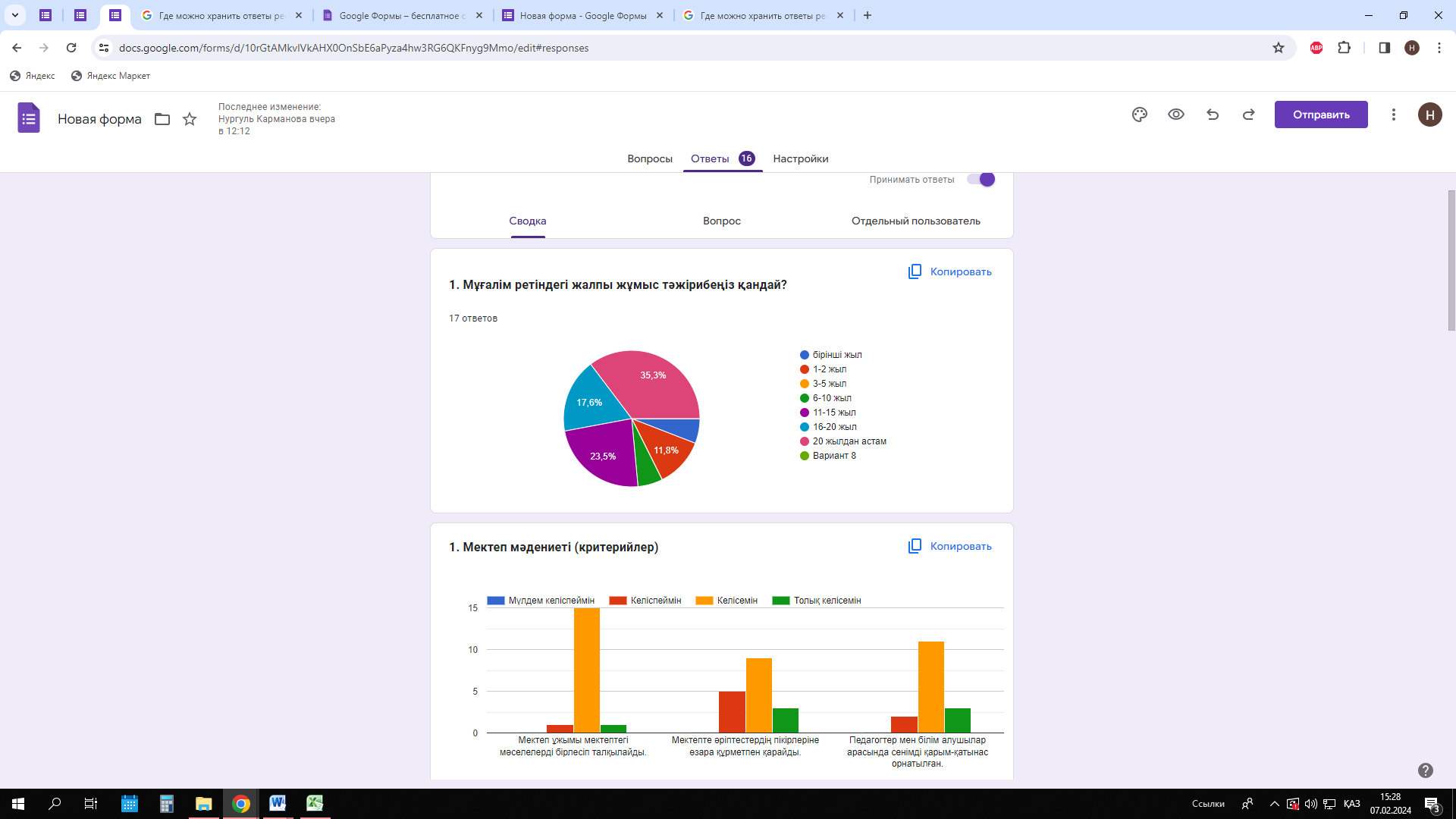 Мектеп мәдениеті (критерийлер)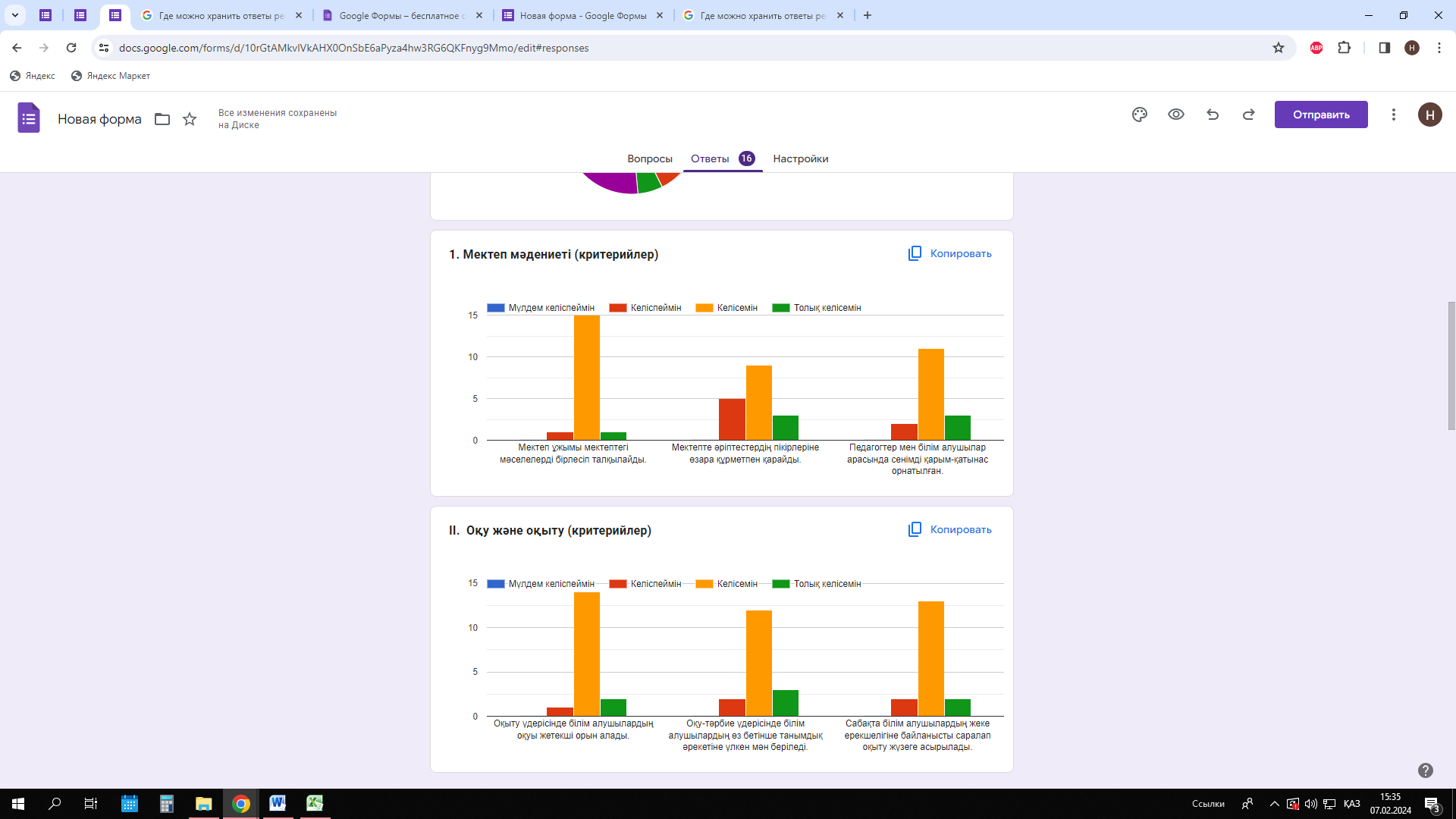 Оқу және оқыту (критерийлер)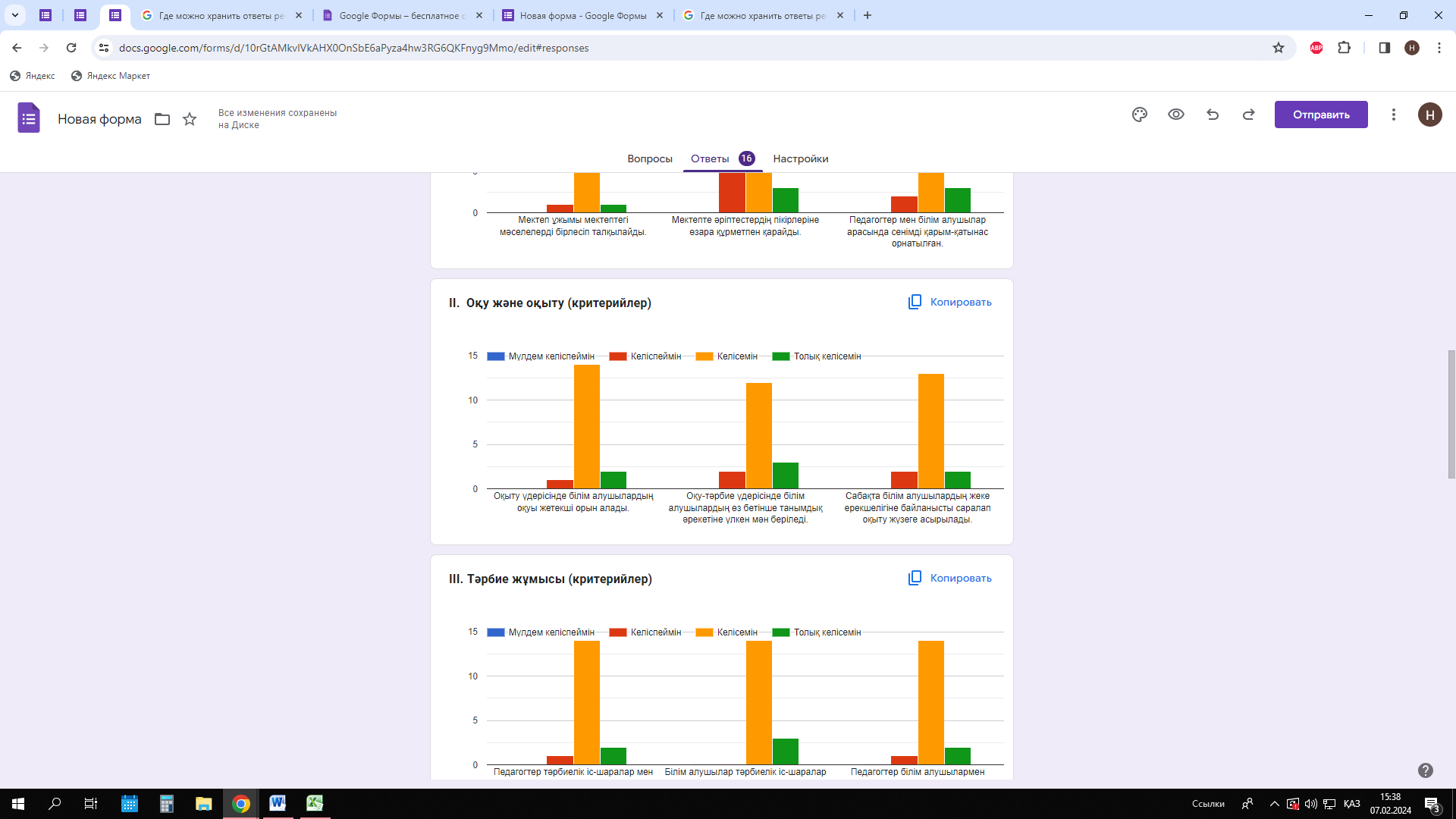 Тәрбие жұмысы (критерийлер)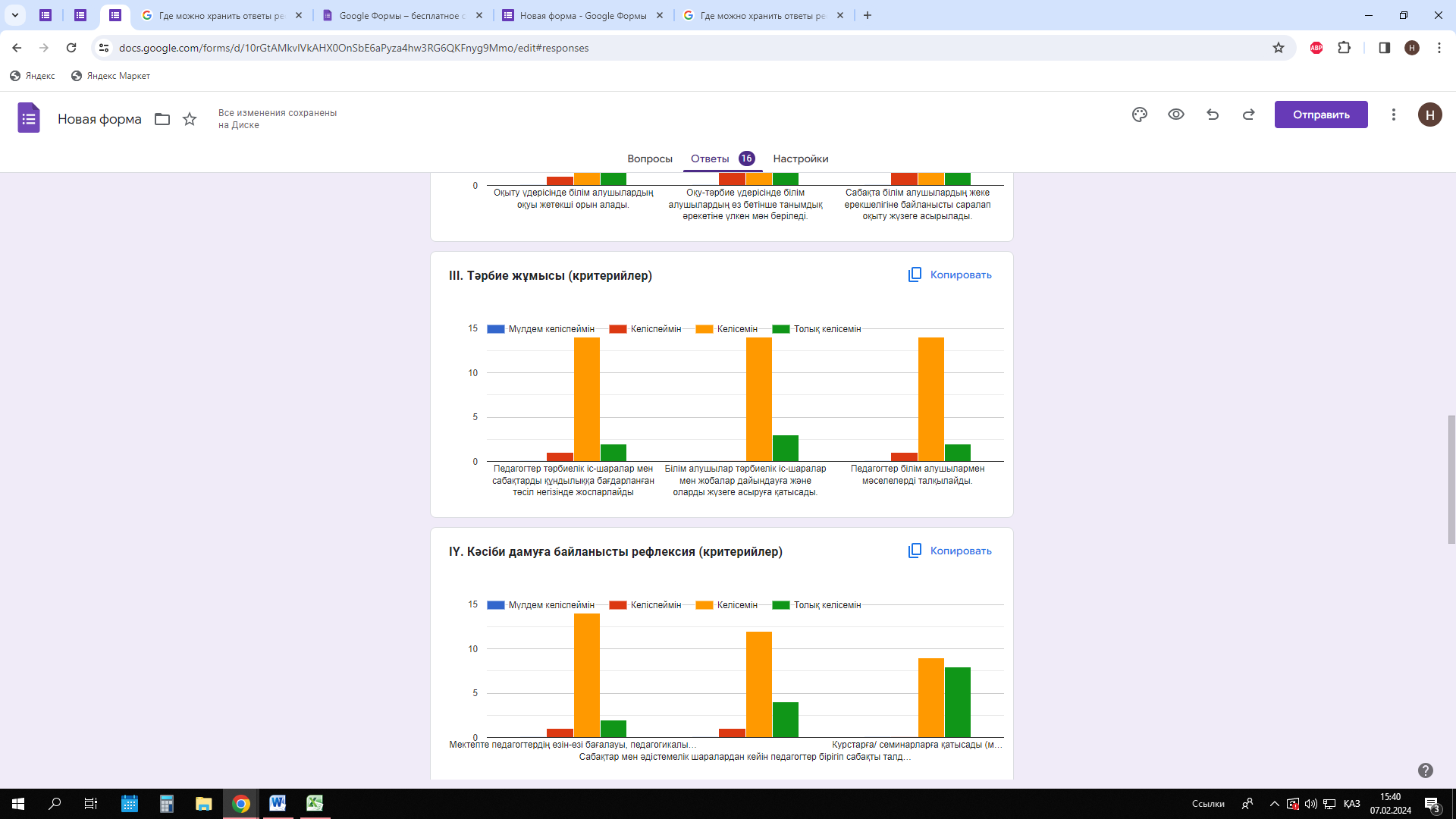 Кәсіби дамуға байланысты рефлексия (критерийлер)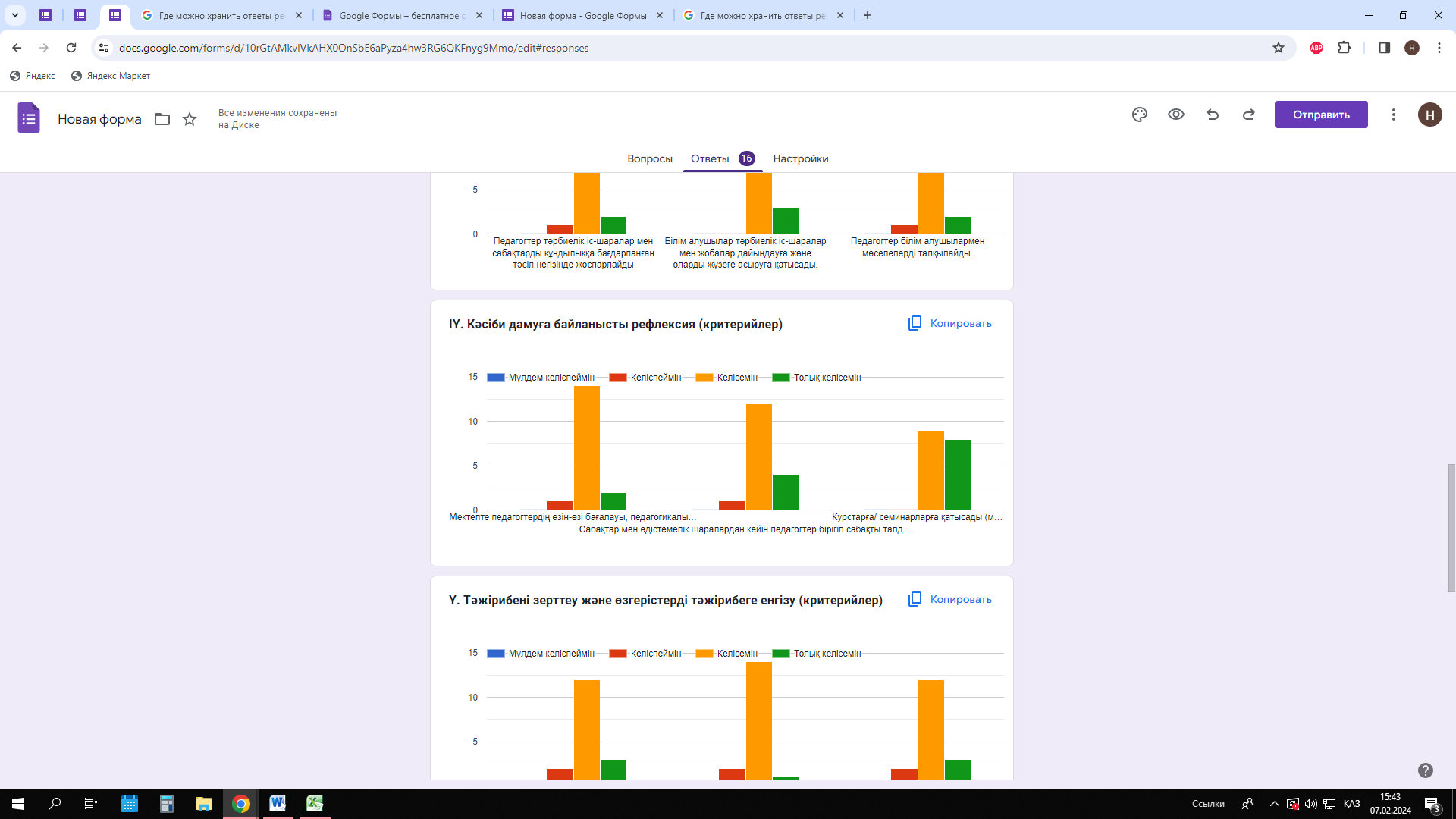         Мектепте педагогтердің            Сабақтар мен әдістемелік              Курстарға/              өзін-өзі бағалауы,                     шаралардан кейін                  семинарларға          педагогикалық және                    педагогтер бірігіп                      қатысады    әдістемелік қызметін өзіндік           сабақты талдайды                (мысалы, пәндер      талдау мәдениеті дамыған.           /рефлексия жасайды.          мен оқыту әдістері                                                                                                             және/ немесе оқытуға                                                                                                                қатысты басқа                                                                                                                                                                                                                                                        тақырыптар бойынша)Тәжірибені зерттеу және өзгерістерді тәжірибеге енгізу (критерийлер)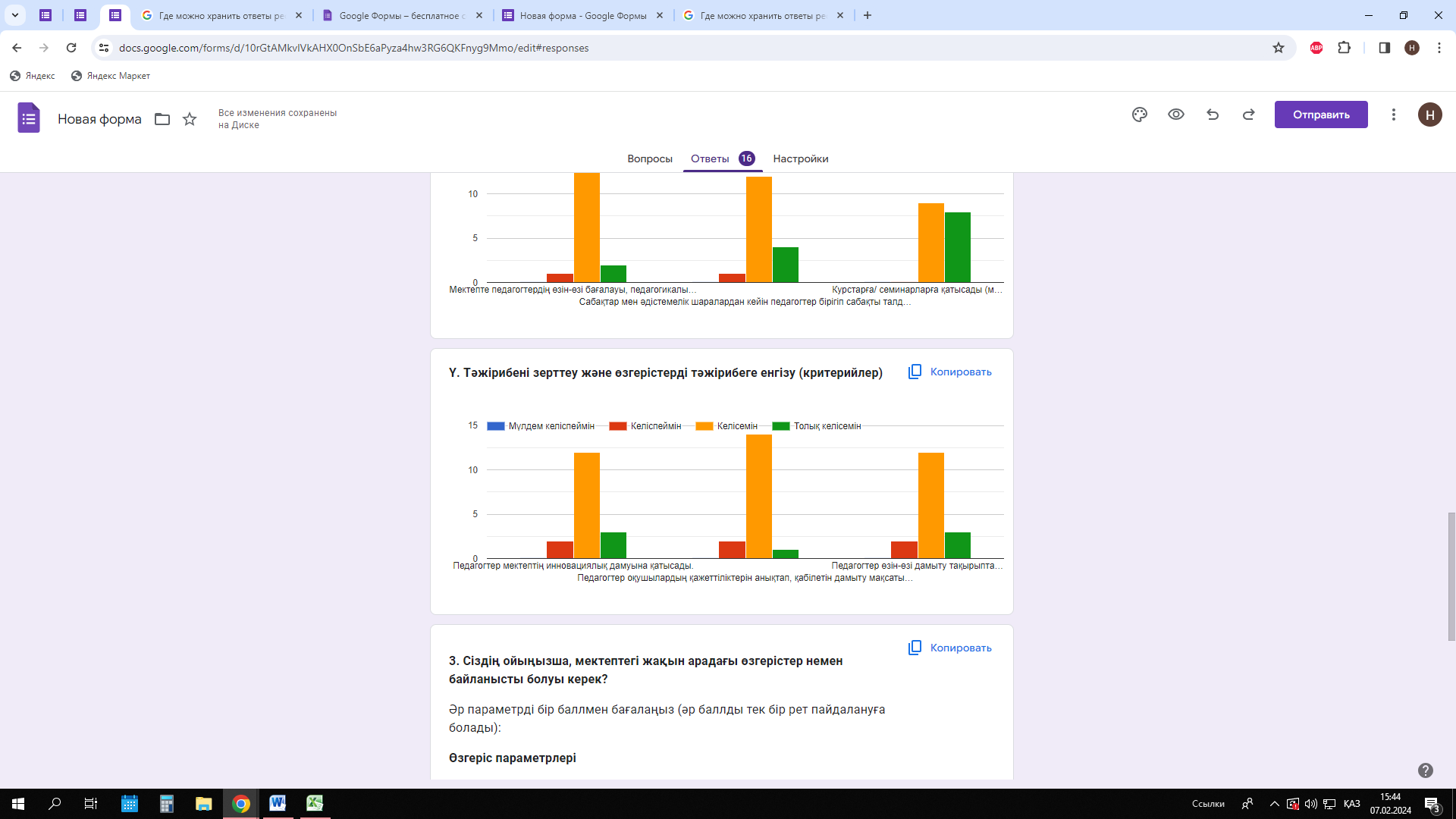                      Педагогтер мектептің           Педагогтер оқушылардың                     Педагогтер                   инновациялық дамуына                 қажеттіліктерін                               өзін-өзі дамыту                             қатысады.                           анықтап, қабілетін                     тақырыптары бойынша                                                                        дамыту мақсатында                          жеке немесе                                                                   өз тәжірибесін зерттейді.                      бірлескен                                                                                                                             зерттеулер жүргізеді.Сіздің ойыңызша, мектептегі жақын арадағы өзгерістер немен байланысты болуы керек?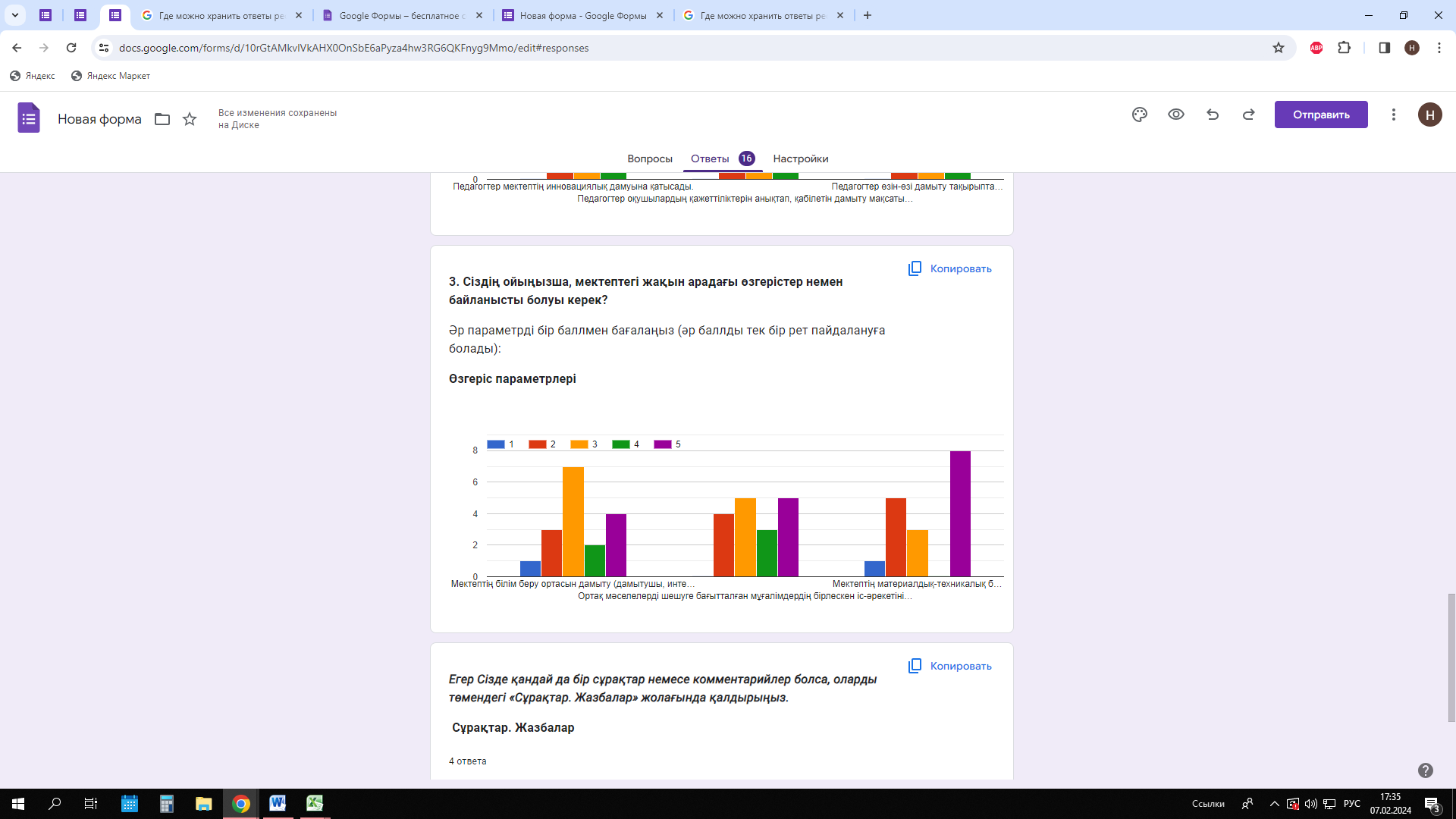           Мектептің білім                      Ортақ мәселелерді                                Мектептің     беру ортасын дамыту                  шешуге бағытталған                            материалдық     (дамытушы, интерактивті,               мұғалімдердің                                 -техникалық        инклюзивті, цифрлық            бірлескен іс-әрекетінің                      базасын жақсарту                 және т. б.).                            бағдарламалары мен                   жобаларын әзірлеу және    іске асыру, мысалы, талаптардың сабақтастығы, оқушылардың бейімделуі,тәрбиелік жобалар, әлеуметтік жобалар және т. б.Сауалнамаға қатысқан мұғалімдер арасында әріптестерімен көңілі толмайтын қарым-қатынастар жоқ: «Әріптестеріңізбен қарым-қатынасыңызға көңіліңіз тола ма?» деген сұраққа 63,2%   «Иә» деп жауап берді, 36,8% «Жоқ» дегеннен гөрі «Иә» деп жауап берді.	Оқушылармен қарым-қатынас мұғалімдердің 84,2%-ы  толық қанағаттандырады, 15,8%-ы қанағаттандырмайды. Мұғалімдер ықпал ететін факторлар ретінде мыналарды анықтайды:Мұғалімдердің 100%-ы өздерінің іс-әрекеттері мен мінез-құлқы арқылы ұжымда салауатты әлеуметтік-психологиялық ахуал орнатуға ықпал етеді деп есептей ме деген сұраққа оң жауап береді. Педагогикалық ұжымның көңіл-күйін көтеруге ықпал ететін тұлғалық қасиеттер мен іс-әрекеттердің ішінде сауалнамаға қатысқан мұғалімдер мыналарды атап өтті: 7-11 сынып оқушыларына сауалнама жүргізу нәтижелері бойынша аналитикалық анықтама          Өткізу мақсаты: білім алушылардың мектептегі тыныс-тіршілігіне қанағаттануын және оқу пәндеріне қатынасын зерделеу.Сауалнамаға барлығы 47 оқушы қатысты:7-сынып – 11 оқушы8-сынып – 14 оқушы9-сынып – 10 оқушы10-сынып – 4 оқушы 11 сынып – 8 оқушыНәтижелері:Сауалнамаға қатысқан оқушылар арасында «Оқу жылының қорытындысы бойынша оқу қызметіннің ұйымдастырылуы» деген сұраққа 74%   «қанағаттанарлық» деп жауап берді, 13% - дан «қанағаттанарлық емес» және «ішінара қанағаттанарлық деген жауап берді.Адам денсаулығының негізі бала жасынан қалыптасатыны бәрімізге белгілі, демек, дені сау мүдделер мен әдеттер, денсаулыққа деген құндылық қарым-қатынасты осы кезден дамытқан жөн. Осы жаста салауатты өмір салтының негіздері,  нормалар мен ережелер жүйесі сияқтылар қаланады. Білім алушылардың толыққанды және дұрыс тамақтануы-адамның денсаулығын, жоғары жұмыс қабілеттілігі мен төзімділігін қолдау шарттарының бірі.Мектеп оқушыларының  көзқарастарын қарасақ былай деп жауап берді:Білім беру ұйымында жасалған материалдық-техникалық шарттар (техникалық жарақтандыру, ғимараттың жай-күйі, іргелес аумақтың жай-күйі, жарықтандыру, т. б.) сізді қанағаттандыра ма? сұраққа оқушылардың жауаптары:	Тәрбие үдерісі - бұл тұлғаның тәрбиелік деңгейі, ол оқушының қоршаған әлеуметтік ортамен және жалпы қоғаммен әрекеттестікке дайындығымен сипатталады. Осы дайындықты анықтау үшін мектепшілік, сыныптағы іс-шараларының сапасын және қатысуын қортындылап келесі нәтижеге келдік:        «Сіз мекеменің педагогикалық қызметкерлерінің сізбен қарым-қатынасының сыпайылығына қанағаттанасыз ба?» деген сұраққа 78%   «қанағаттанарлық» деп жауап берді, 16% - дан «қанағаттанарлық емес» және 6%  «ішінара қанағаттанарлық деген жауап берді. 1-11 сынып оқушыларының ата-аналарға арналған  сауалнама жүргізу нәтижелері бойынша аналитикалық анықтамаАта-аналар сауалнамасына 70 адам қатысты:Мақсаты: білім беру саласында мемлекеттік қызмет көрсету сапасына қанағаттанушылықты бағалау.Ата- аналар 5 балдық шкала бойынша бағалады: мұнда 1-мүлдем қанағаттанарлық емес, 5 - толығымен қанағаттанарлық деген шкаламен жауап берді.«Мектепте мемлекеттік қызмет алу кезінде сіз қандай қиындықтарға тап болдыңыз?»  деген сұраққа осылай жауап берді:Қорытынды:Зерттеулер нәтижелері көрсеткендей, жалпы алғанда, мектепте қолайлы климаттық жағдай бар, оқушыларды оқыту мен тәрбиелеуге, сонымен қатар мұғалімдердің өзін-өзі жүзеге асыруына қажетті жағдайлар жасалған. Бірақ келесі проблемаларды байқауға болады:оқушылар мен ата- аналардың ынтасын арттыру қажеттігін атап өтеді• күшті оқушылармен әлсіз қосымша жұмыс;• кейбір мұғалімдердің оқушыларды өз пәніне қызықтыру қабілетінің нашарлығы;• ата-ана мен мектеп арасындағы байланыс нашар. Әрбір ата-ана    баласының жетістікке жеткенін көргісі келеді, бірақ оған жету үшін жеткілікті әрекет жасамайды.	     Мектептің жағдайын талдай отырып, педагогикалық ұжым мектеп дамудың жаңа стратегиясы мен тактикасын әзірлеуі керек деген қорытындыға келді, оны жүзеге асыру: тәрбие, білім беру, әлеуметтік серіктестік үш салада жүзеге асырылуы керек. Тұжырымдаманың басымдықтарына назар аудару.        2024-2029 жылдарға арналған "М. Қабылбеков атындағы орта мектебі" КММ даму бағдарламасын әзірледі, ол оның қызметінің ұйымдастырушылық негізі болып табылады және Даму стратегиясы мен тактикасын айқындайды, Даму стратегиясы мен тактикасын сипаттайтын ұзақ мерзімді нормативтік жергілікті құжат болып табылады: қолда бар жетістіктер мен проблемалар, 2029 жылға дейінгі кезеңге арналған мектептің негізгі даму үрдістері;оқушыларды оқытудың, тәрбиелеудің, дамытудың 2024– 2029 жылдарға арналған басты мақсаттары, міндеттері мен бағыттары; педагогикалық үдерісті кадрлық және әдістемелік қамтамасыз етуді ұйымдастыру ерекшеліктері;негізгі жоспарланған соңғы нәтижелер.                      Мектептің алқалы органдары туралы ақпаратМектепті алқалы басқару жүйесінеПедагогикалық кеңес;Қамқоршылық кеңес;Әдістемелік кеңес;Директор жанындағы кеңес.Ата – аналар комитеті. 2.3 МТБ ЖӘНЕ МЕКТЕПТІҢ ТЕХНИКАЛЫҚ ЖАҒДАЙЫЖабдықтар тізімі(Компьютерлер, Ноутбуктер, принтерлер, серверлер, камералар, интерактивті тақталар, проекторлар, экрандар, Теледидарлар ...)Физика зертханасын жабдықтауХимия зертханасын жабдықтауБиология зертханасын жабдықтауЖөндеу және құрылыс жұмыстарына қажеттілік.1. Спорт залын күрделі жөндеу. Күрделі жөндеу – 19452,845 мың. теңгеЖСҚ 01.07.2023 ж. ағымдағы бағамен жасалды.2. Аумақты күрделі жөндеу абаттандыру. Күрделі жөндеу - 265768,822 мың. теңге  -ЖСҚ 01.09.2023 ж. ағымдағы бағамен жасалды.3. Қасбетті күрделі жөндеу. Күрделі жөндеу – 35138,937  мың. теңге- ЖСҚ 01.07.2023 ж. ағымдағы бағамен жасалды.4.  Асхананы күрделі жөндеу. Күрделі жөндеу – 12725,308 мың. теңге. – ЖСҚ 01.08.2023 ж. ағымдағы бағамен жасалды.5. Гардеробты күрделі жөндеу. Күрделі жөндеу – 3166,905 мың. теңге. –ЖСҚ 01.08.2023 ж. ағымдағы бағамен жасалПроблемаға бағытталған талдау SWOT талдауБағдарламаның пайымы. Бағдарлама қарастырады:          Мектептің даму бағдарламасын әзірлеудің өзектілігі білім беру ұйымының тұрақты дамуы үшін жағдай жасаумен даму үрдістеріне сәйкес келетін бастауыш, негізгі және орта буындар мен мектепалды даярлық сыныбын біріктіретін білім беру кешені ретінде мектеп қызметінің жаңа білім беру стратегиялары мен тактикалық міндеттерін әзірлеу.       Мектептің әкімшілігі мен педагогикалық ұжымы орта білім берудің ұлттық стандартына іріктелген құндылықтар негізінде барлық қажетті жағдайларды жасайды.           Қойылған міндеттерді іске білім беру нәтижелерінің жаңа сапасына (пәндік, метапәндік, жеке) қол жеткізу болып табылады. Жобалық идеяны іске асыру стратегиялық міндеттерді шешуге бағытталған іс-шаралар кешенін іске асыру барысында жүзеге асырылады. Оңтайлы даму сценарийін жүзеге асыру үшін мектеп келесі мүмкіндіктерді пайдалана алады: қазіргі білім беру мақсаттарына сәйкес келетін технологияларды қолдануда педагогтердің кәсібилік деңгейін арттыру;білім алушылардың функционалдық сауаттылығын қалыптастыруда педагогтерді оқу-әдістемелік сүйемелдеуді және кәсіби қолдауды ұйымдастыруды қамтамасыз етеді; мектептің денсаулық сақтау білім беру ортасын жетілдіреді;мұғалімдердің кәсіби құзыреттілігін дамыту мониторингін ұйымдастырады;білім алушылардың оқу жетістіктерін диагностикалау және бағалау жүйесін әзірлейді; мектептен тыс мүмкіндіктерді пайдаланады.4. Бағдарламаның миссиясы:Мектеп миссиясы – сыни ойлай алатын, әлемдегі өзгерістерге дайын, ұлттық құндылықтарды бойына сіңірген бәсекеге қабілетті, салауатты тұлғаны қалыптастыруды таңдады.    Бағдарламаның мақсаты - инновациялық оқу тәсілдерін қолдану арқылы білім берудің оң нәтижелерін арттыру. Оқу мен оқытудың инновациялық ортасын құруда педагогикалық ұжымның кәсіби дамуы мен шеберліктерін жетілдіру. Бәсекеге қабілетті, өмірлік дағдыларын қалыптастыра алатын оқушы тұлғасын дайындау.Бағдарламаның мақсаты:* Оқушылардың танымдық белсенділігін дамыту, *Оқушыларды педагогикалық қолдауды жүзеге асыру, олардың қажеттіліктеріне, бейімділіктері мен қабілеттеріне сәйкес оқушылардың жеке оқу стилін қалыптастыру және жеке дамуына жәрдемдесу; * Өзін-өзі дамытуға құштар, икемді, ақпараттық, интеллектуалдық ресурстарды қолдануға қабілетті, жеке тұлға қалыптастыру;           Мектепті дамыту стратегиясының негізгі идеясы- мектептің арнайы ұйымдастырылған білім беру ортасы жағдайында, педагогикалық қолдау негізінде әр бала оңтайлы дамыту және тәрбиелеу.          Бағдарламаны іске асыру барысында мектеп жұмысының аясында  балаларға арналған мектеп моделін дамыту көзделеді.           Біздің мектептің түлегі- бұл білім беру бағдарламасын сәтті меңгерген, функционалды сауатты, зерттеу және шығармашылық құзыреттілікке ие, мамандық таңдауда анықталған, өзін-өзі жүзеге асыруға қабілетті, адамгершілігі жоғары, психологиялық тұрақты, коммуникативті, өзгерістерге бейімделу қабілетіне ие, қоршаған әлемді және өзін-өзі бағалауға қабілетті тұлға.Бүгінгі таңда мектеп қызметін атқаруда білім беру мен тәрбие үдерісіне негізделген Абайдың «Толық Адам» ілімінің қағидаттары 8құзырет –«Сегіз қырлы, бір сырлы» этноконцептін негізге алынады:          Бағдарлама өзгерістер мен толықтырулар енгізуге ашық құжат болып табылады. Оны түзету жыл сайын оның орындалуын талдау нәтижелеріне сәйкес жүзеге асырылады.5. Бағдарламаның стратегиялық блогы:1) Білім - бұл қалыптасып келе жатқан азаматтық қоғамның өзегі, табысты болашақтың кепілі.         Білім беру сапасының мәселесі көптеген жылдар бойы ғылым мен практикада басымдықтардың бірі болды және болып қала береді. Нысаналы бағдарлар өзгерді, білім беру процесінің мазмұны нақтыланды, оқыту шарттары жаңғыртылды, бірақ өскелең ұрпақты сапалы даярлау міндеті – жалпы білім беру және кәсіптік – әрқашан отандық білім берудің бүкіл жүйесі үшін жетекші міндеттердің бірі ретінде қарастырылды. Қалыптасқан жағдайда білім беру алдында бір жағынан ұлттық дәстүрді сақтау, өскелең ұрпақты туған мәдениетін құрметтеуге тәрбиелеу, екінші жағынан жастарды көпмәдениетті әлемде өмір сүруге дайындау міндеті тұр.         Мектебіміздің білім беру кеңістігі міндетті элементтерді де қамтиды:Ұлттық білім, ана тілін, дәстүрлі өмір салтын үйрену; Бүкіл Қазақстанға ортақ ұлт мәдениетін, Ана тілін, әлеуметтік, құқықтық, этикалық нормаларды игеру; Әлемдік қоғамдастыққа кіру үшін қажетті тілмен, этикетпен, білім негіздерімен танысу.         Оқу процесінің негізгі кілті мұғалім болып қала береді. Сондықтан мұғалім құзыреттілігі жоғары болуы үшін өмір бойы білім алу қағидасымен ұстануы керек.4)   Білім берудегі инновация дегенде «педагогикалық технологияларды, оқыту әдістері мен тәсілдер жиынтығын жетілдіру үдерісі» деп түсінеміз. Білім беру қызметінде инновацияның келесі түрлерін бөліп көрсетуге болады:пәнішілік инновациялар: бұл пән ішінде іске асырылатын, яғни пәнді оқыту ерекшеліктеріне негізделген. Мысалыға, жаңа оқу-әдістемелік кешенге ауысу және авторлық әдістемелік технологияны меңгеру.жалпыәдістемелік инновациялар: оған педагогикалық тәжірибеге дәстүрлі емес кез-келген пән саласында қолдануға мүмкін болатын әмбебап педагогикалық технологияларды ендіру жатады. Мысалы, білім алушыларға арналған шығармашылық тапсырмалар дайындау, жобалық әрекет және СТО технологиясы;әкімшілік инновациялар: білім беру қызметінде барлық субъектілердің тиімді жұмыс істеуіне әсер ететін жетекшілердің әр алуан деңгейдегі қабылданатын шешімдері.идеологиялық инновациялар: бұл инновациялар сананы жаңартуға шақырады және қалған барлық инновациялардың негізі болып табылады. Себебі, бірінші ретті жаңартудың қажеттілігі мен маңыздылығын сезінбей тікелей жаңартуға кірісу мүмкін емес.6. Бағдарламаның қойылған мақсатына қол жеткізу жолдары М. Кабылбеков атындағы орта мектебінің дамыту бағдарламасын іске асыру бойынша мектептің іс-шаралар жоспары 2024-2025 оқу жылына7. Бағдарламаны іске асыру барысында күтілетін нәтижелердің сипаттамасы:Жоспар нәтижелерін бағалау. Бағалау жоспарды іске асыру нәтижелері әртүрлі әдістердің көмегімен жүзеге асырылатын болады: * қызмет нәтижелерін сараптамалық бағалау (ішкі және сыртқы сарапшылар); * оқушылардың, педагогтардың және ата-аналардың әлеуметтік сауалнамалары; * Психодиагностика әдістері; * мемлекеттік емтихандардың, олимпиадалардың, конкурстардың нәтижелерін талдау.8. Бағдарламаның нысаналы индикаторлары туралы ақпарат1. Стратегиялық бағыт «Білім беру сапасының құндылықтарын дамыту»Мақсаты:   Мектептегі білім берудің бәсекеге қабілеттілігін арттыру үшін білім беру сапасын арттыру.Міндеттері: 1. Білім беру сапасын жоғары деңгейге көтеру;                      2. Оқушылардың функционалдық сауттылығын қалыптастыру;                      3. Білім берудің сабақтастығын қамтамасыз ету.Стратегиялық «Педагогтардың кәсіби құзіреттілігін арттыру»     Мақсаты:   Мұғалімдердің кәсіби шеберлігі мен шығармашылық белсенділігінің өсуіне жағдай жасау.     Міндеттері:Мұғалімнің кәсіби өсуін дамытуды және оның өзін-өзі жетілдіруін жандандыру; Педагогикалық тәжірибені нақтылау және тарату арқылы мұғалімдердің өзін-өзі жүзеге асыру мүмкіндігін кеңейту;Білім беруді жаңғырту, оның құрылымы мен мазмұнын жаңарту жағдайында педагог қызметкерлерді әдістемелік сүйемелдеу; Педагог мәдениеті- мектеп мәдениеті- табысты адамның имиджін қалыптастыру үшін қолайлы жағдай жасау.	3. Стратегиялық бағыт:  «Мектепке дейінгі тәрбие мен оқыту»Мақсат: Тәрбиеленушілердің денсаулығын нығайту, мектепте жүйелі білім алуға дайын тұлғаны даярлау,  рухани –адамгершілікке тәрбиелеу.                Міндеттері: Тәрбиеленушілердің физикалық қажеттілігін қанағаттандыру, жағымды эмоционалды көңіл күй ортасын жасау.Жеке тұлға ретінде баланың әлеуетін қорғау;Баланың таным қабілетін дамытуда жаңа технологияны пайдалану;Ұлттық тәрбиесін қалыптастыру         4.Стратегиялық бағыты: «Отбасылық тәрбие құндылықтары»Мақсаты: Ата-аналарға білім беру,олардың психологиялық-педагогикалық құзыреттілігін және балаларды тәрбиелеу жауапкершілігін арттыру.Міндеттері:  1.Ата-ананың өсиетін тыңдауға, отбасы татулығы мен берекесін қадірлеуге, перзенттік парызын өтеуге тәрбиелеу.Ұлттық мұраны қастерлеуге, адал еңбекті құрметтеуге, жақсылыққа, игілікке бой түзеуге, абыройлы болуга баулу. 	 5. Стратегиялық бағыт «Құңдылықтарға бағытталған тәрбие»            Мақсаты: Жалпы адамзаттық және ұлттық құндылықтарды бойына сіңірген, заманауи білімдерді меңгерген, бәсекеге қабілетті, салауатты ұрпақ тәрбиелеу              Міндеттері: 
            1. Ата-ананың өсиетін тыңдауға, отбасы татулығы мен берекесін қадірлеуге, перзенттік парызын өтеуге тәрбиелеу.             2. Ұлттық мұраны қастерлеуге, қазақ тілін, мемлекеттік рәміздерді құрметтеуге, татулық, келісім, ынтымақ және ел бірлігін сақтауға,                       отаншылдық пен мемлекетшілдікке тәрбиелеу. 
            3. Жақсылыққа, игілікке бой түзеуге, абыройлыболуға, ар-ұждан, намыс, жауапкершілік, мейірімділік, қамқорлық пен Ұсыным әділдік                            қасиеттерін жоғары ұстауға баулу және құқықтық мәдениетін қалыптастыру. 
          4. Денсаулықты қадірлеуге, салауатты өмір салтын ұстануға, ойдың тазалығын және эмоционалды тұрақтылыққа баулу. 
          5. Табиғатқа, табиғи мұраға ұқыптылықпен қарауға және табиғи ресурстарды үнемді қолдануға тәрбиелеу және еңбекқорлыққа баулу. Бөлім № Бөлім атауыБетІ1) Кіріспе,  Мектептің даму жоспарының Паспорты 2)Ағымдағы жағдайы мен ұзақ мерзімді дамытудың перспективаларының сипаттамасы;Мектеп туралы ақпараттық анықтама5-78-10     ІІБағдарламаның талдамалық және болжамдау негіздемесінің блогы11-32     ІІІБағдарламаның пайымы. Бағдарлама қарастырады:33ІVБағдарламаның миссиясы34VБағдарламаның стратегиялық блогы35-37VIБағдарламаның қойылған мақсатына қол жеткізу жолдары38-47    VII.Бағдарламаны іске асыру барысында күтілетін нәтижелердің сипаттамасы48  VIІІ.Бағдарламаның нысаналы индикаторлары туралы ақпарат49-53МДБ нормативтік-құқықтық қамтамасыз ету* "Білім туралы" Қазақстан Республикасының 2007 жылғы 27 шілдедегі № 319-III Заңы (01.01.2024 ж. жағдай бойынша өзгерістермен және толықтырулармен) * "Педагог мәртебесі туралы" Қазақстан Республикасының 2019 жылғы 27 желтоқсандағы № 293-VI Заңы (01.07.2023 ж. жағдай бойынша өзгертулер мен толықтырулармен) * "Орта, техникалық және кәсіптік, орта білімнен кейінгі білім беру ұйымдары педагогтерінің жүргізуі үшін міндетті құжаттардың тізбесін және олардың нысандарын бекіту туралы" (ҚР БҒМ 2020 жылғы 6 сәуірдегі № 130 бұйрығына өзгеріс енгізілді-ҚР Білім Министрінің 2023.03.17. № 68 бұйрығымен); • "Мектепке дейінгі, орта, техникалық және кәсіптік, орта білімнен кейінгі білім беру ұйымдарын дамыту бағдарламасын әзірлеу құрылымы мен қағидаларын бекіту туралы" (Қазақстан Республикасы Білім Министрінің 2023 жылғы 28 тамыздағы № 273 бұйрығы).«Бала құқығы туралы» БҰҰ Конвенциясы;Қазақстан Республикасының Конституциясы;«Неке (ерлі-зайыптылық) және отбасы туралы» ҚазақстанРеспубликасының Кодексі. 26 желтоқсан 2011 жыл;«Қазақстан Республикасындағы баланың құқықтары туралы»Қазақстан Республикасының 2002 жылғы 8 тамыздағы Заңы;«Тұрмыстық зорлық-зомбылық профилактикасытуралы» Қазақстан Республикасының 2009 жылғы 4  желтоқсандағы № 214-IV Заңы;«Балаларды денсаулығы мен дамуына зардабын тигізетін ақпараттан қорғау туралы» Қазақстан Республикасының 2018 жылғы 02 шілдедегі №169VI Заңы;«Білім туралы» Қазақстан Республикасының 2007 жылғы 27 шілдедегі Заңы;Қазақстан Республикасы Үкіметінің 2019 жылғы 27 желтоқсандағы №988 қаулысымен бекітілген Қазақстан Республикасында білім беруді және ғылымды дамытудың 2020-2025 жылдарға арналған мемлекеттікбағдарламасы;Қазақстан Республикасы Білім және ғылым министрінің 2018 жылғы 1 қазандағы №525 бұйрығымен        бекітілген Қазақстан Республикасында өлкетануды дамытудың тұжырымдамалық негіздері.МДБ негізгі әзірлеуші  Павлодар облысының білім беру басқармасын, Ақсу қаласы білім беру бөлімінің «М.Кабылбеков атындағы орта мектебі» КМММектеп миссиясыОқушылардың қабілеттерін дамыту арқылы адами құндылықтарды бойына сіңірген, өзін-өзі ұдайы жетілдіретін, кез келген мәселені оңтайлы шешуге дағдыланған бәсекеге қабілетті тұлға қалыптастыру.МДБ мақсатыИнновациялық оқу тәсілдерін қолдану арқылы білім сапасын арттыру; Оқу мен оқытудың инновациялық ортасын құруда педагогикалық ұжымның кәсіби дамуы мен шеберліктерін жетілдіру; Бәсекеге қабілетті, өмірлік дағдыларын қалыптастыра алатын оқушы тұлғасын дайындауМіндеттерБілім алушылардың, мектеп педагогтарының сапасын бағалаудың жаңартылған жүйесін дамыту. Білім берудің сабақтастығын қамтамасыз ету. Мұғалімнің кәсіби өсуін дамытуды және өзін-өзі жетілдіруді жандандыру. Қауіпсіз және жайлы оқу ортасын қамтамасыз ету.Мектепті цифрлық инфрақұрылыммен және заманауи материалдық-техникалық базамен жабдықтау. Ерте кәсіптік бағдар беру жұмысын ұйымдастыру арқылы білім алушылардың кәсіби өзін-өзі анықтауы үшін жағдай жасау.МДЖ күтілетін нәтижелері (МДЖ нысаналы индикаторлары мен көрсеткіштері)1. Білім сапасы жоғары 2-11 сынып оқушыларының үлесі-65% 2. Ғылыми-зерттеу жобалары мен олимпиадаларға қатысатын мектеп оқушыларының үлесі-25% 3. Орта білім беру педагогтерінің жалпы санынан шебердің, зерттеушінің, педагог-сарапшының және педагог-модератордың біліктілік деңгейі бар педагогтердің үлесі-70% 4.Қазіргі заманғы жабдықтармен кабинеттер саны-0% 6. Балалардың әл-ауқат индексі- 100 %7. Мектепті басқару процесіне қатысқан ата-аналардың үлесі-15 ата-ана.МДБ дамуының негізгі бағыттары1.«Білім беру сапасының құндылықтарын дамыту» стратегиялық бағыты. 2 «Педагогтардың кәсіби құзіреттілігін арттыру»стратегиялық бағыты.3. «Мектепке дейінгі тәрбие мен оқыту» стратегиялық бағыты. 4."Отбасылық тәрбие  құндылықтары»  стратегиялық бағыты.5."Құндылықтарға бағытталған тәрбие"стратегиялық бағыты.      Бағдарламаны іске асыру кезеңі2024-2029 жжМДЖ –ны орындауды ұйымдастыру және бақылауМаусым, жельтоқсанМекенжайы Павлодар облысының білім беру басқармасы, Ақсу қаласы білім беру бөлімінің «М. Кабылбеков атындағы орта мектебі» КММПавлодар облысы, Ақсу қаласы, Алғабас ауылы, Ыбырай Алтынсарин көш., 10Телефон:  8-718-37-79-6-36, 8-718-37-79-6-22E-mail: aksu_shalgabas@mail.ruМемлекеттік тіркеу туралы куәлік:Білім беру қызметіне лицензияМектеп директоры: Жабыков Шапагат ИслямовичҚұрылған жылы: 1975Негізін қалаушы:Мектеп түрі:Орта білім беру мектебіСынып саны12 + даярлық сыныпОқыту тілі:Қазақ тіліОқушылардың ұлттық құрамы 01.02.2024 ж Қазақ – 169, татар – 6, кәріс – 1, неміс – 1, орыс - 1Педагогикалық құрамы30 Мұғалімдердің жалпы саны (сырттан келіп жұмыс істейтін мұғалімдерді, тәрбиешілерді қоспағанда)25Оның ішінде – жоғары білімі бар30     Саны және пайызы  %Мұғалім – шеберМұғалім – зерттеушіМұғалім – сарапшыМұғалім – модераторЕң жоғары санат:Бірінші санат:Екінші санат:Санатсыз:0  8   27  %8    27 %8    27 % 01 - 3%1  3%4   13%№Педагогтың жасыСаны Пыйызы (%)130 жасқы дейін310 (%)231 - 45 жас1240 (%)346 – 60 жас1137(%)460жастан жоғары413(%)Барлығы:30100(%)Еңбек өтілісаныпайызы (%)13 жылға дейінгі415%24 – 810,3%39 – 15620%416 – 20 413%521 – 29723%630 - 39420%9 40 дан жоғары415%Барлығы:30100Барлығы  оның ішінде білім деңгейлері бойыншаоның ішінде білім деңгейлері бойыншаоның ішінде білім деңгейлері бойыншаоның ішінде білім деңгейлері бойыншаоның ішінде білім деңгейлері бойыншаБарлығы  орта-арнайы / техникалық және кәсібиорта білімнен кейінгі білімжоғарыжоғары оқу орнынан кейінгі (магистратура)жоғары оқу орнынан кейінгі (PhD докторантура)302643087 %13%Педагогтер БіліктілігіБіліктілігіБіліктілігіБіліктілігіБіліктілігіоның ішінде біліктілік деңгейлері бойыншаоның ішінде біліктілік деңгейлері бойыншаоның ішінде біліктілік деңгейлері бойыншаоның ішінде біліктілік деңгейлері бойыншаоның ішінде біліктілік деңгейлері бойыншаПедагогтер Барлығы всегожоғарыбіріншіекіншісанатсызбарлығыпедагог-модератор педагог-сарапшыпедагог-зерттеушіпедагог-шебер 30 30711523788023%3%3%15%77%27%27%27%0№Оқу жылыПубликацияларТәжірибе таратуПедагогикалық идеяларОқу-әдістемелік құралдар, бағдарламалар, әдістемелік ұсынымдар12021-20216130112022-20231363112023-20241800Кезеңдер2021-2022 оқу жылы2022-2023 оқу жылы2023-2024 оқу жылы (Іжж)Қалалық 71010Облыстық 191Республикалық000Барлығы81911Оқу деңгейлері2021-2022 оқу жылы2021-2022 оқу жылы2022-2023 оқу жылы2022-2023 оқу жылы2023-2024 оқу жылы2023-2024 оқу жылыОқу деңгейлерісанысанысанысанысанысаныОқу деңгейлеріОқушыларсыныптарОқушыларсыныптарОқушыларсыныптарМектепалды даярлық сыныбы 151251161Бастауыш мектеп814754784Негізгі мектеп915915835Жоғары мектеп72151172Мектеп бойынша барлығы194122061119412Оқу сатылары2021-2022 оқу жылы2021-2022 оқу жылы2022-2023 оқу жылы2022-2023 оқу жылы2023 -2024 оқу жылы2023 -2024 оқу жылыОқу сатыларыОқушылар саны%Оқушылар саны%Оқушылар саны%1-4 сынып5954,25652,75358,55-9 сынып8450,08243,28241,510-11 сынып771,41353,81758,8барлығы17152,716747,317849,3Оқу жылыТүлектер саныБілім сапасы, %Ерекше аттестатАлтын белгi2019-2020 оқу жылы683,312020-2021 оқу жылы1662,512021-2022 оқу жылы5100112022-2023 оқу жылы00002023 2024 оқу жылы125010Пәндер2021-2022 оқу жылы2021-2022 оқу жылы2022-2023 оқу жылы2022-2023 оқу жылы2023 -2024 оқу жылы2023 -2024 оқу жылыПәндерҮлгерімСапаҮлгерімСапаҮлгерімСапаҚазақ тілі100651005910061Қазақ әдебиеті100651005910059Орыс тілі мен әдебиеті100691005810066Ағылшын тілі100671006010062Математика, алгебра100611005110058Геометрия 100591005410057Информатика 100811007110065Жаратылыстану, география100611006810066Физика 100631005910063Химия 100571007010065Биология 100561005610058Дүниетану100681006910062Қазақстан тарихы100661005410062Дүниежүзі тарихы100621005810060Сұрақ12345Сынып жетекшісінің жұмысы186550Педагогтердің сыпайылығы, әдептілігі мен ізгі ниеті21061240Оқу пәндерін оқыту сапасы787840Ұйымда болу жайлылық деңгейі (үй-жайлардағы тазалық, безендіру, көгалдандыру, гардеробтың болуы және т. б.)3610843Балалардың қауіпсіздігін қамтамасыз ету574945Ұйымның материалдық - техникалық жабдықталу деңгейі (компьютер,интербелсенді тақта)2117941Оқулықтармен қамтамасыз ету573550Мектептегі тамақтануды ұйымдастыру және сапасы6118936Оқушылардың ағымдағы үлгерімі туралы ақпарат беру жиілігі (күнделік және журнал жүргізу (оның ішінде электрондық)593845Сыныптық және жалпы мектептік тәрбие іс-шараларын ұйымдастыру3961141Басшының ата-аналармен диалогқа дайындығы476944Әкімшіліктің, педагогикалық ұжымның білім алушылармен және олардың ата-аналарымен қарым-қатынас стилі 31051141Мүгедек балаларды оқыту үшін жағдай жасау399643СұрақИәЖоқЕшқандай мәселе болған жоқ1951Шамадан тыс оқу жүктемесі1654Материалдық-техникалық базасы әлсіз1456Балалардың нашар тамақтануы862Балаларға немқұрайлы қарау664Балалармен сыныптан тыс жұмыстарды нашар ұйымдастырылуы1060Білім сапасының төмендігі961Әлсіз дене шынықтыру-сауықтыру жұмысы961Мектеп ғимараты жөндеуді қажет етеді3832Мұғалімдер бағаны төмендетеді (асыра бағалайды)1258Мектепішілік ортаның агрессивтілігі1456Балалармен тәрбие жұмысының сапасы төмен961Балалардың қауіпсіздігі қамтамасыз етілмейді664№Жалпы сипаттамасыЖалпы сипаттамасыЖалпы сипаттамасы1Салынған жылы19752Жалпы ауданы1899,93Пайдалы ауданы1823,04Жылыту жүйесіАвтономды 13 электр жылыту қазандықтары5Сумен жабдықтау жүйесіОрталықтандырылғанМектепті сумен қамтамасыз еткен жағдайда, ыстық су бар6Кәріз жүйесіАвтономдыСептикті тазарту осенизатормен айдау арқылы жүзеге асырылады7ДәретханаларҒимарат ішінде8Оқу бағдарламалары мен жоспарларына сәйкес жеткілікті оқу кабинеттерінің саны10ЖеткіліксізБіріктірілген:АӘД және тарих,Химия және биология,Акт және физика,Мектепалды және бастауыш сынып.9Лингафон кабинеттеріжоқжоқ10Мультимедиялық кабинеттер16 орын11Спорт залының болуыиә12Душ кабиналарымен жабдықталған киім ауыстыратын бөлмелердің болуыжоқ13Асхана50 орынЖылу шкафы бар 6 камфоралық электр плитасы 1Тоңазытқыш 2 Сорғыш 1 Су жылытқышы 1 Асхана ыдыстарының жиынтығы 100 дана14Кітапхана Кітапхананың оқу залында 8 орын2 компьютер және 1 ноутбук, интернетке қосылған. Принтер -1 1.Мектепке дейінгі оқытуға арналған оқу әдебиеттері2.Бастауыш мектепке арналған оқу әдебиеті 8393.Негізгі мектепке арналған оқу әдебиеті 13694.Орта мектепке арналған оқу әдебиеті 45715Мәжіліс залы50Жабдықтау: Экраны, проекторы бар Музцентр-116МедкабинетИә 17Процедуралық кабинетИә 18Тіс дәрігерінің кабинетіЖоқ 19Электрмен жабдықтау жүйесіӨрт қауіпсіздігі ұйымының, электрмен жабдықтаушы ұйымдардың ескертулері бар ма: жоқКабельдің техникалық сипаттамасы электр энергиясын тұтыну көлеміне сәйкес келе ме – иә20Интернетке қосылу және телефондандыруИнтернет жылдамдығы-30Талшықты-оптикалық байланыс желісі21Күрделі жөндеу қашан жүргізілдіСоңғы күрделі жөндеу 2019 жылы жұмсақ шатыр мектебіне 20691,667 мың теңге сомасында жүргізілді.22Жабдықталған спорт алаңдары бар маФутбол алаңы-жоқВолейбол алаңы-жоқЖүгіру жолдары, секіру шұңқырлары және басқа да спорттық снарядтар - жоқ23Жылыжай мен мектеп жанындағы учаске бар мажоқ№Оқу жабдықтарының атауыСаны Шығарылған жылыКомпьютерлік техника жиынтықта62019Компьютерлік техника жиынтықта12022Компьютер 62020Ноутбук 132021Компьютер 22011Принтер HPLaserjet PII0212012Компьютерлік сынып 8+112012Компьютер22012Ноутбук12013Принтер НРLasrjet PII02220123-те  1 НР Принтері12017Процессор 12.201612016Компьютер22017МФУ принтері12017Компьютерлік техника жиынтықта32018Қабырға экраны (Автоматты)12013Тірегі бар экран12013Қабырға экраны12013Дыбыстық динамиктер12013Лазерлік Принтер, монохромды32023Мультимедиялық кабинет12011Су жылытқышы12020Бейне проектор12013Проектор 12013Интерактивті тақта12013"Бирюса" тоңазытқышы12010"Бирюса" тоңазытқышы12011"Бирюса" тоңазытқышы12003Мұздатқыш ларь12010ЭҮП-0,72-ДШ-01 қуыру шкафы бар 6 оттықты электр плитасы12020Музыкалық магнитофон12012көше түрлі түсті бейнекамера HD5202024 бейне шығысы бар бейнерегистратор12020QVC-AC-202V күмбезді бейнекамера16202116 арналық бейнерегистратор HiWatch DS-H1116G 12021монитор 21,5" АОС E2270SWHN/01 TN D-Sud12021Аударма күшейткіші12021Жұмыс үстеліндегі конденсатор микрофоны12021Қабырғалық динамик жүйесі102021№Жабдықтар мен реактивтердің атауыСаны Шығарылған жылы1жоқ№Жабдықтар мен реактивтердің атауыСаны Шығарылған жылы1жоқ№Жабдықтар мен реактивтердің атауыСаны Шығарылған жылыжоқМықты жақтарыӘлсіз  жақтарыМектеп мұғалімдерінің 100% жоғары білімді.Жоғары оқу орнынан кейінгі (магистратура) 13%Педагог зерттеуші ж/е педагог-сарапшылар 53,7%;Педагогтардың кәсіби біліктілігін арттыру жүйесі;Мұғалімдер мен оқушылардың әр түрлі деңгейдегі шығармашылық, өнер, спорт сайыстарына қатысу белсенділігі жоғары ;Мектепте қолайлы микроклимат үшін жағдай жасалған.Интернет желісіне толық қосылған;Кәсіби тәжірибелі педагогтардың болуы;Отбасы тақырыбын-да сынып сағаттар, дәрістер дәстүрлі түрде өткізілуі;«Даналық мектебі» жұмысының басталуы; Тәрбие жұмысының жүйесі құрылды, қосымша тәрбие жұмыстары ұйымдастырылды.Білім сапасы -49% білім сапасын бақылаудың жеткіліксіздігіОқушылардың олимпиадаға дайындығының аздығы. Облыстық,  республикалық көлемінде жоқтығы; Оқушылардың денсаулықтарында ақаулықтың болуы;Функционалдық сауаттылық деңгейі төмен;Мұғалімдердің рефлексиялық мәдениеті төмен;Жаңа модефикацияланған кабинеттердың аздығы; Оқыту үрдісінде инновациялық технологиялардың жүйелі қолданылмауы;Оқушылардың жігері мен жауапкершілік құндылықтардың жақсартуды талап етуі;Ата-аналардың тарапынан бақылаудың  жүзеге асырмауы және балаларының оқу процесіне қызығушылығы төмен. Мектеп пен ата-ана арасында тығыз бай-ланыстың жоқтығы;-Ата-аналардың, оқушылардың рухани байлығына жеткілікті көңіл бөлмеуі; Үйірме сабақтарын өткізуге арналған арнайы кабинеттердің болмауы.МүмкіндіктеріҚауіптілікОқу-тәрбие процесін сапалы ұйымдастыру арқылы оқушылардың ынтасын арттыруҚұндылыққа негізделген басқару (оқу және тәрбие жобалары) , бағалау жұмыстарын жандандыру,Желілік қоғамдастық арқылы кәсіби даму мүмкіндігі бар.«Оқуға құштарлық мектеп», «Дебаттар», «Мектеп парламенті», «Балалар және театр» жобаларын іске асыру;"Әкелер кеңесін", "Әжелер, Аналар мектебін" және ата-аналар комитетін тарту; -«Әжелер мектебі», «Әкелер мектебі», «Аналар мектебі» бірлесіп іс-шараларға қызығушылық танытып, қолдау көрсетуі;Ата-аналармен жұмыстың жаңа белсенді формаларын енгізу мүмкіндігі; Мектептің тәрбие жұмысы жүйесіне әлеуметтік серіктестік технологиясын енгізу.Оқушылардың психологиялық әлсіздігі;Сапалы білім алуға оқушылар мен ата-аналардың ынтасыздығынан түлектер көп уақыттарын әлеуметтік желіге жұмсау қаупі;Көптеген оқушылардың оқуға деген ішкі уәждің нашарлығы.Павлодар қаласына жақын орналасқандықтан, дарынды оқушылардың басқа гимназия, лицей мектептеріне ауысуы.Пән кабинеттерінің жетіспеушілігі.Ата-аналар құрамын анықтауда мақсат-тылық пен өзіндік ұсынысты ескермеу;Сынып жетекшісі еңбегінің әділ бағаланбауы;Оқушылардың сабақтан тыс кезінде интернетке тәуелділігі.ҚұндылықтарТерең білімҰлттық мүддеҰлттық мирасТалапИгілікЦифрлық және технологиялық ілгерілікАр-ұжданҚұрметҚұзіреттілікБілімге құштарлық пен академиялық адалдықЕліне адалдықҰлттық құндылықтар мен мәдениетті дәріптеуЕңбекқорлықӨмір сапасын басқаруТехнология әлеміндегі сенімділікҚоғамға қызмет етуӘлеуметтік интеллектБілім беруді дамыту тұжырымдамасыБілім беруді дамыту тұжырымдамасыБілім беруді дамыту тұжырымдамасыБілім беруді дамыту тұжырымдамасыБілім беруді дамыту тұжырымдамасыМиссия: Сыни ойлай алатын, ұлттық құндылықтарды бойын сіңірген бәсекеге қабілетті, салауатты тұлғаны қалыптастыру.Миссия: Сыни ойлай алатын, ұлттық құндылықтарды бойын сіңірген бәсекеге қабілетті, салауатты тұлғаны қалыптастыру.Миссия: Сыни ойлай алатын, ұлттық құндылықтарды бойын сіңірген бәсекеге қабілетті, салауатты тұлғаны қалыптастыру.Миссия: Сыни ойлай алатын, ұлттық құндылықтарды бойын сіңірген бәсекеге қабілетті, салауатты тұлғаны қалыптастыру.Миссия: Сыни ойлай алатын, ұлттық құндылықтарды бойын сіңірген бәсекеге қабілетті, салауатты тұлғаны қалыптастыру.1-стратегиялық бағыт.«Білім беру сапасының құндылықтарын дамыту»2-стратегиялық бағыт.«Педагогтардың кәсіби құзіреттілігін арттыру»3-стратегиялық бағыт.«Мектепке дейінгі тәрбие мен оқыту»4-стратегиялық бағыт.«Отбасылық тәрбие құндылықтары»5-стратегиялық бағыт.«Құндылықтарға бағытталған тәрбие» Жоба: «Оқушылардың функционалдық сауаттылығын дамыту  арқылы алған білімдерін өмірде пайдалана алатын тұлға қалыптастыру»: Жоба:  «Сабақта жобалау-зерттеу іс-әрекетін қолдану арқылы мұғалімдердің шығармашылық әлеуетін дамыту»Мектепке дейінгі тәрбиелеу мен оқытуды дамыту моделіЖоба: «Ұлттық құндылықтар: ұттық мұдде, ар –ұят, талап»,Жоба: «Ұлттық құндылықтар: ұттық мұдде, ар –ұят, талап»Бағдарламасы:1.Жалпы ережелері2. Мақсаты  мен міндеттері3.Құрылымы және мазмұны«Мұғалімнің тәжірибесіндегі  зерттеу»Мұғалімдердің «Көшбасшылық.  Өзгеріс.Даму және өсу» қауымдастығы» Дамыта оқыту, ойын, денсаулық сақтау, танымдық, шығармашылық технологияларыБіртұтас тәрбие бағдарламасы                Абайдың «Толық Адам» концепциясынаБағдарламасы: Біртұтас тәрбие бағдарламасы                Абайдың «Толық Адам» концепциясына1. Білім  берудің ең үздік әдіс-тәсілдерін қолдану1. Білім берудің сабақтастығын қамтамасыз ету.1.Интеллектуалды және логикалық ойындарға балалардың қызығушылығын арттыру.1. Білім мен тәрбие берудің сабақтастығын қамтамасыз ету.  2. Білім алушылардың ғылыми-зияткерлік әлеуетін арттыру2.Педагог  құзыреттілігінің жиынтығы- табысты түлектің моделі 2. Балалардың бойына рухани-адамгершілік қасиеттерді сіңіріп, ұлтжандылыққа тәрбиелеу2.Мектеп пен ата-ана  арасындағы әлеуметтік серіктестігін нығайту2. Мектептегі қамқоршылық кеңестің жұмысын  қамтамасыз ету Күтілетін нәтиже:1. Білім сапасының өсу динамикасына қол жеткізіледі 2. Тәрбиеленушілер мен білім алушылардың шығармашылық мүмкіндігі жетіледі;3. Жобалау және зерттеу қызметіне тартылған тәрбиеленушілер мен білім алушылардың үлесі артады;4. Ғылыми-зерттеу жұмыстарымен айналысатын  педагог қызметкерлердің үлесінің артуы;4. Педагогикалық ұжымның 100% - ы  білім берудің жоғары сапасын қамтамасыз ететін бәсекеге қабілетті кәсіби мұғалімдер командасы құрылады;5. Абайдың «Толық Адам» концепциясының толықтай орындалуы;7.Мектеппен бірлесе жұмыс істейтін ата-аналардың (заңды тұлғалардың) саны көбейеді8.Материалдық – техникалық мектеп базасы жаңарады, ағымдық жөндеу қамтамасыз етіледі.9. Қазіргі заманғы жабдықтармен кабинеттер саны-80%10.Ата-анасын сыйлайды, перзенттік парызын түсінеді, «қарашаңырақ», «жеті ата», «тектілік» ұғымдарының маңызын бағалайды, отбасы татулығы мен берекесін қадірлейді.11. Ұлттық мәдениетті құрметтейді, салт-дәстүрлерді біледі, әр ісіне, қадамына жауапкершілікпен қарайды, әдепті және мейірімді, сөзіне берік, ісіне адал, кішіге ізет, үлкенге құрмет көрсетеді, ар-ұятты жоғары бағалайды.Күтілетін нәтиже:1. Білім сапасының өсу динамикасына қол жеткізіледі 2. Тәрбиеленушілер мен білім алушылардың шығармашылық мүмкіндігі жетіледі;3. Жобалау және зерттеу қызметіне тартылған тәрбиеленушілер мен білім алушылардың үлесі артады;4. Ғылыми-зерттеу жұмыстарымен айналысатын  педагог қызметкерлердің үлесінің артуы;4. Педагогикалық ұжымның 100% - ы  білім берудің жоғары сапасын қамтамасыз ететін бәсекеге қабілетті кәсіби мұғалімдер командасы құрылады;5. Абайдың «Толық Адам» концепциясының толықтай орындалуы;7.Мектеппен бірлесе жұмыс істейтін ата-аналардың (заңды тұлғалардың) саны көбейеді8.Материалдық – техникалық мектеп базасы жаңарады, ағымдық жөндеу қамтамасыз етіледі.9. Қазіргі заманғы жабдықтармен кабинеттер саны-80%10.Ата-анасын сыйлайды, перзенттік парызын түсінеді, «қарашаңырақ», «жеті ата», «тектілік» ұғымдарының маңызын бағалайды, отбасы татулығы мен берекесін қадірлейді.11. Ұлттық мәдениетті құрметтейді, салт-дәстүрлерді біледі, әр ісіне, қадамына жауапкершілікпен қарайды, әдепті және мейірімді, сөзіне берік, ісіне адал, кішіге ізет, үлкенге құрмет көрсетеді, ар-ұятты жоғары бағалайды.Күтілетін нәтиже:1. Білім сапасының өсу динамикасына қол жеткізіледі 2. Тәрбиеленушілер мен білім алушылардың шығармашылық мүмкіндігі жетіледі;3. Жобалау және зерттеу қызметіне тартылған тәрбиеленушілер мен білім алушылардың үлесі артады;4. Ғылыми-зерттеу жұмыстарымен айналысатын  педагог қызметкерлердің үлесінің артуы;4. Педагогикалық ұжымның 100% - ы  білім берудің жоғары сапасын қамтамасыз ететін бәсекеге қабілетті кәсіби мұғалімдер командасы құрылады;5. Абайдың «Толық Адам» концепциясының толықтай орындалуы;7.Мектеппен бірлесе жұмыс істейтін ата-аналардың (заңды тұлғалардың) саны көбейеді8.Материалдық – техникалық мектеп базасы жаңарады, ағымдық жөндеу қамтамасыз етіледі.9. Қазіргі заманғы жабдықтармен кабинеттер саны-80%10.Ата-анасын сыйлайды, перзенттік парызын түсінеді, «қарашаңырақ», «жеті ата», «тектілік» ұғымдарының маңызын бағалайды, отбасы татулығы мен берекесін қадірлейді.11. Ұлттық мәдениетті құрметтейді, салт-дәстүрлерді біледі, әр ісіне, қадамына жауапкершілікпен қарайды, әдепті және мейірімді, сөзіне берік, ісіне адал, кішіге ізет, үлкенге құрмет көрсетеді, ар-ұятты жоғары бағалайды.Күтілетін нәтиже:1. Білім сапасының өсу динамикасына қол жеткізіледі 2. Тәрбиеленушілер мен білім алушылардың шығармашылық мүмкіндігі жетіледі;3. Жобалау және зерттеу қызметіне тартылған тәрбиеленушілер мен білім алушылардың үлесі артады;4. Ғылыми-зерттеу жұмыстарымен айналысатын  педагог қызметкерлердің үлесінің артуы;4. Педагогикалық ұжымның 100% - ы  білім берудің жоғары сапасын қамтамасыз ететін бәсекеге қабілетті кәсіби мұғалімдер командасы құрылады;5. Абайдың «Толық Адам» концепциясының толықтай орындалуы;7.Мектеппен бірлесе жұмыс істейтін ата-аналардың (заңды тұлғалардың) саны көбейеді8.Материалдық – техникалық мектеп базасы жаңарады, ағымдық жөндеу қамтамасыз етіледі.9. Қазіргі заманғы жабдықтармен кабинеттер саны-80%10.Ата-анасын сыйлайды, перзенттік парызын түсінеді, «қарашаңырақ», «жеті ата», «тектілік» ұғымдарының маңызын бағалайды, отбасы татулығы мен берекесін қадірлейді.11. Ұлттық мәдениетті құрметтейді, салт-дәстүрлерді біледі, әр ісіне, қадамына жауапкершілікпен қарайды, әдепті және мейірімді, сөзіне берік, ісіне адал, кішіге ізет, үлкенге құрмет көрсетеді, ар-ұятты жоғары бағалайды.Күтілетін нәтиже:1. Білім сапасының өсу динамикасына қол жеткізіледі 2. Тәрбиеленушілер мен білім алушылардың шығармашылық мүмкіндігі жетіледі;3. Жобалау және зерттеу қызметіне тартылған тәрбиеленушілер мен білім алушылардың үлесі артады;4. Ғылыми-зерттеу жұмыстарымен айналысатын  педагог қызметкерлердің үлесінің артуы;4. Педагогикалық ұжымның 100% - ы  білім берудің жоғары сапасын қамтамасыз ететін бәсекеге қабілетті кәсіби мұғалімдер командасы құрылады;5. Абайдың «Толық Адам» концепциясының толықтай орындалуы;7.Мектеппен бірлесе жұмыс істейтін ата-аналардың (заңды тұлғалардың) саны көбейеді8.Материалдық – техникалық мектеп базасы жаңарады, ағымдық жөндеу қамтамасыз етіледі.9. Қазіргі заманғы жабдықтармен кабинеттер саны-80%10.Ата-анасын сыйлайды, перзенттік парызын түсінеді, «қарашаңырақ», «жеті ата», «тектілік» ұғымдарының маңызын бағалайды, отбасы татулығы мен берекесін қадірлейді.11. Ұлттық мәдениетті құрметтейді, салт-дәстүрлерді біледі, әр ісіне, қадамына жауапкершілікпен қарайды, әдепті және мейірімді, сөзіне берік, ісіне адал, кішіге ізет, үлкенге құрмет көрсетеді, ар-ұятты жоғары бағалайды.Іс- шараларІс- шараларӨткізу мерзіміЖауаптылар Қатысушылар Күтілетін нәтижеКүтілетін нәтижеАяқтау формасыатауларыӨткізу формасыӨткізу мерзіміЖауаптылар Қатысушылар Күтілетін нәтижеКүтілетін нәтижеАяқтау формасы1-стратегиялық бағыт:  «Білім беру сапасының құндылықтарын дамыту»1-стратегиялық бағыт:  «Білім беру сапасының құндылықтарын дамыту»1-стратегиялық бағыт:  «Білім беру сапасының құндылықтарын дамыту»1-стратегиялық бағыт:  «Білім беру сапасының құндылықтарын дамыту»1-стратегиялық бағыт:  «Білім беру сапасының құндылықтарын дамыту»1-стратегиялық бағыт:  «Білім беру сапасының құндылықтарын дамыту»1-стратегиялық бағыт:  «Білім беру сапасының құндылықтарын дамыту»1-стратегиялық бағыт:  «Білім беру сапасының құндылықтарын дамыту»Мектепалды даярлауды ұйымдастыруМектеп2024-  2029Жаманова А.Ж.Мектеп жасына дейінгі балаларМектепке дайындық сапасын арттыруМектепке дайындық сапасын арттыруРефлексиялық есепОқытудың барлық деңгейлерінде білім беру сапасын арттыру жөніндегі жұмыс жоспарын құру.педкеңес2024-2029әкімшілікПед ұжым Білім беру сапасын арттыру жөніндегі жұмыстарды  ұйымдастыруБілім беру сапасын арттыру жөніндегі жұмыстарды  ұйымдастыруПлан мероприятий1-сынып оқушыларының бейімделу деңгейін арттыруға бағытталған іс-шаралар кешеніДиагностика, сабақтарға қатысу2024-2029Әкімшілік, мектеп психологтары, әлеуметтік.педагог, бастауыш сынып мұғалімдерінің ӘБ жетекшісіБастауыш сынып мұғалімдері, оқушылар және олардың ата-аналарыБаланы мектепке бейімдеу, оны одан әрі дамыту, оқыту және тәрбиелеу үшін қолайлы жағдайларды қамтамасыз ететін психологиялық- педагогикалық қолдау көрсетуБаланы мектепке бейімдеу, оны одан әрі дамыту, оқыту және тәрбиелеу үшін қолайлы жағдайларды қамтамасыз ететін психологиялық- педагогикалық қолдау көрсетуМұғалімдер мен ата – аналарға ұсыныс5-сынып оқушыларының бейімделу деңгейін арттыруға бағытталған іс-шаралар кешеніДиагностика, сабақтарға қатысу2024-2029Әкімшілік, мектеп психологтары, әлеуметтік.педагог, бастауыш сынып мұғалімдері, пән мұғалімдеріПән  мұғалімдері, оқушылар және олардың ата-аналары5-сынып оқушыларын орта сатыда оқуға бейімдеу, оларды одан әрі дамыту, оқыту және тәрбиелеу үшін қолайлы жағдайларды қамтамасыз ету іс- шараларын ұйымдастыру5-сынып оқушыларын орта сатыда оқуға бейімдеу, оларды одан әрі дамыту, оқыту және тәрбиелеу үшін қолайлы жағдайларды қамтамасыз ету іс- шараларын ұйымдастыруМұғалімдер мен ата – аналарға ұсынысОқытудың төмен нәтижелерінің себептерін анықтау бойынша талдау жүргізу.деректерді зерттеу2024-2029Әкімшілік, ӘБ басшыларыӘкімшілік, пән мұғалімдері, психологтар, әлеуметтік.педагог, кл. басшыларБілім алушылардың білім сапасын арттыруБілім алушылардың білім сапасын арттыруТөмен нәтижелердің себептерін жою бойынша ұсыныстар әзірлеу.Мектеп әдістемелік бірлестіктерінің, бастауыш сынып мұғалімдерінің шығармашылық топтарының, пән мұғалімдерінің жұмысын ұйымдастыру.Семинарлар, отырыстар2024-2029Әкімшілік, ӘБ басшыларыПән мұғалімдеріОқушылардың оқу сапасын арттыруОқушылардың оқу сапасын арттыруОқушылардың оқу сапасын арттыру бойынша мұғалімнің жұмысын жоспарлау және ұйымдастыру бойынша әдістемелік ұсынымдар әзірлеу.Оқушыларды қорытынды аттестаттауға дайындау кезінде мұғалімдерге көмек көрсету мақсатында 9-11 сыныптарда сабаққа қатысуСабақтарға қатысу, мұғалімдермен сұхбат2024-2029МІБ жоспарына сайӘкімшілік, ӘБ басшыларыПән мұғалімдері,    оқушыларОқушыларды қорытынды аттестаттауға сапалы дайындауОқушыларды қорытынды аттестаттауға сапалы дайындауСабаққа қатысу қорытындысы бойынша талдамалық анықтамаМектептің ОЗЖ жұмысыДөңгелек стол2024-2029ДОІЖОПән мұғалімдері,  табысты оқушыларМұғалімдер мен оқушылардың ғылыми-зерттеу қызметінің деңгейін арттыруМұғалімдер мен оқушылардың ғылыми-зерттеу қызметінің деңгейін арттыруРейтенг "Зерде" қазақстандық балаларды зерттеу жұмыстары мен шығармашылық жобалар байқауының облыстық кезеңіне қатысу (1-7 сыныптар)Жоба қорғау2024-2029ДОІЖОПән мұғалімдері,  ,  оқушыларМұғалімдер мен оқушылардың ғылыми-зерттеу қызметінің деңгейін арттыруМұғалімдер мен оқушылардың ғылыми-зерттеу қызметінің деңгейін арттыруДимпломдар, грамоталар"Резерв" тобының оқушыларымен және үлгерімі төмен балалармен қосымша сабақтар ұйымдастыруЖеке консультация2024-2029Әкімшілік, пән мұғалімдеріПән  мұғалімдері, оқушылар және олардың ата-аналарыОқушылардың білім сапасын арттыруОқушылардың білім сапасын арттыруЖеке жұмыс жоспарыХалықаралық, республикалық және облыстық, қалалық олимпиадаларға, зияткерлік ойындарға, марафондарға, турнирлерге, конкурстарға қатысуТапсырмалар орындау 2024-2029Директордың ОТЖ жөніндегі орынбасары Пән  мұғалімдері, сынып жетекшілері, оқушыларБілім алушылардың ой-өрісін кеңейту, қосымша білім алуға ынталандыруБілім алушылардың ой-өрісін кеңейту, қосымша білім алуға ынталандыруСертификаттар, дипломдарБілім сапасы мен оқушылардың үлгеріміне мониторинг жүргізу мәселесі бойынша педагогикалық кеңестер.Педкеңес шешімі2024-2029Директордың ОТЖ жөніндегі орынбасарыПедагогикалық ұжымОқушылардың білім сапасын арттыруОқушылардың білім сапасын арттыруАнықтама Инклюзивті білім беру мәселелері бойынша педагог қызметкерлердің біліктілігін арттыруКурстық дайындықтың перспективті жоспарын құру2024-2029ДОІЖОПән  мұғалімдеріМұғалімдердің біліктілігін арттыру және нормативтік құжаттардың талаптарына сәйкес ерекші білім қажеттілігі бар балалармен жеке жұмысты ұйымдастыруМұғалімдердің біліктілігін арттыру және нормативтік құжаттардың талаптарына сәйкес ерекші білім қажеттілігі бар балалармен жеке жұмысты ұйымдастыруКурс өткен сертификаттар 2-стратегиялық бағыт: «Педагогтардың кәсіби құзіреттілігін арттыру»2-стратегиялық бағыт: «Педагогтардың кәсіби құзіреттілігін арттыру»2-стратегиялық бағыт: «Педагогтардың кәсіби құзіреттілігін арттыру»2-стратегиялық бағыт: «Педагогтардың кәсіби құзіреттілігін арттыру»2-стратегиялық бағыт: «Педагогтардың кәсіби құзіреттілігін арттыру»2-стратегиялық бағыт: «Педагогтардың кәсіби құзіреттілігін арттыру»2-стратегиялық бағыт: «Педагогтардың кәсіби құзіреттілігін арттыру»2-стратегиялық бағыт: «Педагогтардың кәсіби құзіреттілігін арттыру»Педагог қызметкерлердің кәсіби шеберлігін арттыру: - курстық дайындық; - ӘБ, шығармашылық топтардың жұмысына қатысу; - конкурстар мен жобаларға қатысу; - өзін-өзі тәрбиелеуБіліктілікті арттыру курстары, әдістемелік семинарлар, конкурстар2024-2029Әкімшілік, ӘД басшыларыПән мұғалімдеріПедагогтердің кәсіби құзыреттілік деңгейін арттыру.Сертификаттар, әдістемелік құралдар, авторлық бағдарламалар, жобаларСертификаттар, әдістемелік құралдар, авторлық бағдарламалар, жобаларЖас мамандармен жұмысты ұйымдастыруСұхбат, бақылау, сабаққа қатысу2024-2029 Әкімшілік, ӘД басшыларыТәлімгер ұстаз, жас маман Жас маманның кәсіби деңгейін арттыруЖұмыс жоспарыЖұмыс жоспарыКәсіби өсуді қалыптастырудың негізі ретінде мұғалімнің кәсіби қызметін диагностикалау Бақылау, сабаққа қатысу, мұғалімнің қызметін бақылау2024-2029Әкімшілік Мұғалімдер Мұғалімнің кәсіби қызметін әдістемелік сүйемелдеуМониториг нәтижелері Мониториг нәтижелері Педагогтерді ғылыми-зерттеу қызметіне тартуОқытудың белсенді әдістері2024-2029Әкімшілік Мұғалімдер Мұғалімнің кәсіби қызметін әдістемелік сүйемелдеуҒылыми-зерттеу жобалары, жарияланымдар, авторлық бағдарламаларҒылыми-зерттеу жобалары, жарияланымдар, авторлық бағдарламаларМектептің үздік қызметкерлерін мемлекеттік, облыстық, қалалық деңгейдегі наградалармен таныстыру және марапаттауӨтініш, Марапаттау парағы2024-2029Әкімшілігі МұғалімдерМектеп қызметкерлерін ынталандыруМарапаттар, грамоталар, алғыс хаттарМарапаттар, грамоталар, алғыс хаттарМұғалімдердің желілік байланысын ұйымдастыруОқу қызметін бірлесіп жоспарлау2024-2029Әкімшілік мұғалімдер Тәжірибе таратуӘдістемелік әзірлемелерӘдістемелік әзірлемелер3-стратегиялық бағыт: «Мектепке дейінгі тәрбие мен оқыту»3-стратегиялық бағыт: «Мектепке дейінгі тәрбие мен оқыту»3-стратегиялық бағыт: «Мектепке дейінгі тәрбие мен оқыту»3-стратегиялық бағыт: «Мектепке дейінгі тәрбие мен оқыту»3-стратегиялық бағыт: «Мектепке дейінгі тәрбие мен оқыту»3-стратегиялық бағыт: «Мектепке дейінгі тәрбие мен оқыту»3-стратегиялық бағыт: «Мектепке дейінгі тәрбие мен оқыту»3-стратегиялық бағыт: «Мектепке дейінгі тәрбие мен оқыту»Мониторинг жүргізу арқылы балалармен жүргізілетін жеке жұмыстарды анықтап алу.Диагностика, мониторинг2024-2029Директор Әкімшілік, тәрбиешілерМектеп қызметі мәселелері бойынша мектепті әзірлеуге және алқалы қабылдауға педагогикалық ұжымды тартуПротокол Протокол Жаңа инновациялық технологияларды меңгеру барысында семинарлар, дөңгелек үстелдер ұйымдастыруСеминарлар, отырыстар2024-2029ТәрбиешілерӘкімшілік, ӘБ жетекшілеріМұғалімнің кәсіби қызметін әдістемелік сүйемелдеуЖұмыс жоспарыЖұмыс жоспарыБалалардың өнерін шындау барысында әр-түрлі театрлар мен сахналық қойылымдарды ұйымдастыру барысында ата-аналарды іс-шараға қатыстыруАта – аналармен жұмыс2024-2029Педагог - тәрбиешілерӘкімшілік, ӘБ жетекшілеріМұғалімнің кәсіби қызметін әдістемелік сүйемелдеуЖұмыс жоспарыЖұмыс жоспарыҚалалық көлемде  басқа мектепке дейінгі ұйымдармен     іс-тәжірибе алмасу.Семинарлар, отырыстар2024-2029Педагог - тәрбиешілерДОІЖОМұғалімнің кәсіби қызметін әдістемелік сүйемелдеуТәжірибе таратуТәжірибе тарату4-стратегиялық бағыт: «Отбасылық тәрбие құндылықтары»4-стратегиялық бағыт: «Отбасылық тәрбие құндылықтары»4-стратегиялық бағыт: «Отбасылық тәрбие құндылықтары»4-стратегиялық бағыт: «Отбасылық тәрбие құндылықтары»4-стратегиялық бағыт: «Отбасылық тәрбие құндылықтары»4-стратегиялық бағыт: «Отбасылық тәрбие құндылықтары»4-стратегиялық бағыт: «Отбасылық тәрбие құндылықтары»4-стратегиялық бағыт: «Отбасылық тәрбие құндылықтары»Қазақстанда Отбасы күніне арналған «Отбасым-бақыт мекенім» тәрбие сағатысынып сағаты2024-2029Сынып жетекшілероқушыларОтбасы – адам баласының өсіп -өнер,  қанат жайып түлеп ұшатын алтын ұясы екенін түсінуі.Сынып сағатының жоспары, әлеуметтік желілерге жариялау  Сынып сағатының жоспары, әлеуметтік желілерге жариялау  Отбасы күні «Менің отбасым» тақырыбындағы бейнеролик көрсетусынып сағаты2024-2029Сынып жетекшілероқушыларотбасы татулығы мен берекесін қадірлеуәлеуметтік желілерге жариялауәлеуметтік желілерге жариялау«Сенімен болашақ» РҚБ Ата-аналар қоғамдық бірлестігінің Павлодар облыстық филиалы. Жалпы ата-аналармен кездесу.жалпымектепішілік  ата-аналар жиналысы2024-2029ТЖДОата-аналарЖанұяда ата-ана мен бала арасындағы қарым-қатынасты нығайту.Әке мен ана өз баласына идеал болуы керектігін түсіну.хаттамахаттама«Отбасы тәрбиесіндегі ұлттық құндылықтар»пікірталас2024-2029Дебат жетекшісіоқушыларОтбасылық құндылық-тарды дәріптеуанықтама,әлеуметтік желілерге жариялау анықтама,әлеуметтік желілерге жариялау «Мен және менің отбасым» спорттық сайыстар2024-2029Спорт нұсқаушысы,дене шынықтыру мұғалімдеріАта-аналар мен оқушыларСалауатты өмір салтынұстануақпарат,әлеуметтік желілерге жариялауақпарат,әлеуметтік желілерге жариялауАта-аналарға арналған мектеп:«Кросс-коучинг»,дәрістер Тренингтік сабақтар мен дәрістер2024-2029Мектеп психологі, әлеуметтік педагогАта-аналарАта-аналарға үнемі  позитивті болып, отбасылық жағымды қарым-қатынас орнату ақпарат,әлеуметтік желілерге жариялауақпарат,әлеуметтік желілерге жариялауАта-аналарды педагогикалық қолдау орталығының жоспарына сай ата-аналармен сабақтар өткізусабақтар 2024-2029Сынып жетекшілер мен топ мүшелеріАта-аналарБалалардың әл-ауқатын қамтамасыз ету үшін ата-аналардың мәдениетін, психологиялық және әлеуметтік құзыреттерін дамыту Сабақ жоспары,ақпарат,әлеумет-тік желілерге жариялауСабақ жоспары,ақпарат,әлеумет-тік желілерге жариялау«Қызым саған айтам...» мектебіміздің «Аналар мектебі» мен «Аққу»қыздар клубының мүшелерімен сырласуҮстел басы әңгіме2024-2029ТЖДО, «Аналар мектебі» мүшелеріАта-аналар мен оқушыларАта-анасын сыйлайды,ақпарат,әлеуметтік желілерге жариялауақпарат,әлеуметтік желілерге жариялау «Әжелер сөзі-тәрбие көзі» атты тәрбиелік іс-шаралар (Әртегі оқу, қазақтың салт- дәстүрлері мен әдет-ғұрыпты насихаттау)   Кездесулер2024-2029ТЖДО, «Әжелер  мектебі» мүшелеріӘжелер мен оқушыларҰлттық мәдениетті құрметтейді, салт-дәстүрлерді біледіақпарат,әлеуметтік желілерге жариялауақпарат,әлеуметтік желілерге жариялау«Ынтымақты отбасы болу әкеден»үстелбасы әңгіме2024-2029ТЖДО, «Әкелер  мектебі» мүшелеріӘкелер отбасы татулығы мен берекесін қадірлейді.ақпаратақпарат«Менің әкем-ең жақсы адам»презентациялар сайысы2024-2029Сынып жетекшілерОқушылар Әкесін сыйлайды, перзенттік парызын түсінедіәлеуметтік желілерге жариялауәлеуметтік желілерге жариялауАта-аналарға мектепте ашық есік күндерін ұйымдастыру ашық есік күні2024-2029ТЖДОАта-аналарАта-ана-дың балаларды тәрбиелеу және оқыту мәселелері бойынша сауаттылығын арттыруАта-аналардың пікірлеріАта-аналардың пікірлері5 -стратегиялық бағыт: «Құңдылықтарға бағытталған тәрбие»  5 -стратегиялық бағыт: «Құңдылықтарға бағытталған тәрбие»  5 -стратегиялық бағыт: «Құңдылықтарға бағытталған тәрбие»  5 -стратегиялық бағыт: «Құңдылықтарға бағытталған тәрбие»  5 -стратегиялық бағыт: «Құңдылықтарға бағытталған тәрбие»  5 -стратегиялық бағыт: «Құңдылықтарға бағытталған тәрбие»  5 -стратегиялық бағыт: «Құңдылықтарға бағытталған тәрбие»  5 -стратегиялық бағыт: «Құңдылықтарға бағытталған тәрбие»  «Ұлттық мектеп лигасы» жобасыЖоспар 2024-2029ТЖДООқушыларОқушыларды дене шынықтырумен және спортпен жүйелі түрде айналысуға тартадыАқпаратАқпарат«Жеткіншектің жеті жарғысы» жобасыЖоспар 2024-2029ТЖДООқушыларОқушылардың құқықтық мәдениеттін қалыптастырады, азаматтық пен мемлекеттілікке ерте тәрбиелейдіАқпаратАқпарат«Балалар кітапханасы» жобасыЖоспар 2024-2029ТЖДООқушыларБалалардың жүйелі, шығармашылық, дамытушылық оқу дағдыларын қалыптастрадыАқпаратАқпарат«Еңбегі адал жасөрен» жобасыЖоспар 2024-2029ТЖДООқушыларАдал еңбек пен еңбекқорлық мәдениетін қалыптастрадыАқпаратАқпарат«Әділет» дебат клубіДебат 2024-2029Дебат жетекшісіОқушыларПікірсайыс арқылы белсенді азаматтық позициясы бар, жаңарған қоғамның жаңа азаматтары тәрбиеленедіАқпаратАқпарат«Оқуға құштар мектеп» жобасыЖоспар 2024-2029КітапханашыОқушыларБалалардың жүйелі, шығармашылық, дамытушылық оқу дағдылары қалыптасадыАқпаратАқпарат«Даналық мектебі» жобасыЖоспар 2024-2029ТЖДОАта-аналар, әжелерПозитивті ата-ана мәдениетін қалыптастырады  және өскелең ұрпақты тәрбиелеудің өзекті мәселелерін шешу үшін аға ұрпақтың тәжірибесін табысты пайдалана аладыАқпаратАқпаратМектеп парламенті, «Жас қыран», «Жас Ұлан» балалар мен жасөспірімдер қозғалысының жұмысыЖоспар2024-2029Аға тәлімгерОқушыларӨскелең жас ұрпақтың бойында патриоттық, білім мен өзін-өзі жетілдіруге деген құштарлық, беріктік, Отан тарихына, Тәуелсіз Қазақстанның бүгіні мен болашағына деген жауапкершілікті қалыптасадыАқпаратАқпарат«Жас Сарбаз» әскери патриоттық клубінің жұмысыЖоспар2024-2029ӘАД мұғаліміОқушыларҚазақ жеріне, еліне деген патриоттық рухын оятады, тәрбиелейдіАқпаратАқпаратҚұқық бұзушылық пен қылмыстың алдын алу жұмысыЖоспар 2024-2029ТЖДО, әлеуметтік педагогОқушылар, ата-аналар, мұғалімдерОқушылардың құқықтық сауаттылығын арттырды. Ата заңымызға  деген сүйіспеншілік сезімін қалыптастырып, шыншыл да әділетті және парасатты тұлғаны қалыптастырадыАқпаратАқпаратТұрмыстық зорлық –зомбылықтың алдын алу жұмысыЖоспар 2024-2029ТЖДО, әлеуметтік педагог, психологОқушылар, ата-аналар, мұғалімдерАдамның ең бастықұндылығы оның бостандығы екенін, адамзаттық құқықтарымен басбостандықтарын қорғауға үйретедіАқпаратАқпаратБалалар жол-көлік жарақатының алдын алу жұмысыЖоспар 2024-2029ТЖДО, Аға тәлімгер, ӘАД мұғаліміОқушыларЖол ережесінің белгілерімен таныстырылады. Көшеде дұрыс жүріп, жол ережесін сақтауға тәрбиелейдіАқпаратАқпаратДіни экстремизм мен терроризмнің алдын алу жұмысыЖоспар 2024-2029ТЖДО, дінтану пәні мұғаліміОқушыларЕлжандылыққа, отансүйгіштікке, ізгілікке, мейірімділікке баули отырып, имандылыққа тәрбиеленендіАқпаратАқпаратҚазақстан Республикасы күнін мерекелеуге іс-шарашаларЖоспар 2024-2029ТЖДООқушыларБалалардың туған жерін, туған елін, халқын ардақтап өтуге үйретеді. Отанға деген патриоттық сезімдерін оятады.АқпаратАқпарат«Аққу», «Мирас» клубінің жұмысыЖоспар 2024-2029Клуб жетекшілеріОқушыларЖасөспірім арасында өз денсаулығы мен қоғамдағы мінез-құлқына оң көзқарасы, қарым-қатынас дағдыларын дамытады және өзіне деген сенімділікті нығайтады, өзін-өзі жетілдіруге ұмтылады, тұлға ретінде өседіАқпаратАқпаратКүтілетін нәтижелер.2024-2029 жылдарСапа деңгейінің өсуі қамтамасыз етілді; Жалпы білім беруді мазмұнды, сапалы жаңарту Сапа пайызы 65% дейін мектеп түлектерінің негізгі құзыреттіліктерін қалыптастыруАҚТ ны қолдану арқылы білім алатын оқушылардың үлесіМемлекеттік грантқа түскен оқушылар үлесі оқуға түскен оқушылардың үлесі білім беру гранттары бойынша 50 пайызға жоғарытиімді басқарумектептің сәтті жұмыс істеуі; оқушылардың өзін-өзі басқару деңгейінде қарастырылатын мәселелер тізімін кеңейту.Педагог құзіреттілігіАбайдың «Толық Адам» ілімінің қағидаттарының іске асуымектептің материалдық-техникалық базасының дамуыҚаржыландыру деңгейіНысаналы индикаторларАяқтау нысаныБірлік.Факт2023-24 о.жв плановом периодев плановом периодев плановом периодев плановом периодев плановом периодеНысаналы индикаторларАяқтау нысаныБірлік.Факт2023-24 о.ж2024-25 жыл2025-26 жыл2026-27 жыл2027-28 жыл2028-29 жыл1234567891 Индикатор Білім сапасы жоғары 2-11 сынып оқушыларының үлесімониторинг%4952545760652 Индикатор Ғылыми-зерттеу жобалары мен олимпиадаларға қатысатын мектеп оқушыларының үлесі%1618202123253 Индикатор Мектепте оқуға дайын мектеп алдындағы тәрбиеленушілердің үлесімониторинг%3135404548504 Индикатор  Азаматтығы мен патриотизм деңгейі жоғары оқушылардың үлесіӘлеуметтікзерттеулер%4558758990100Нысаналы индикаторға қол жеткізу жолдары, құралдары мен әдістері:Нысаналы индикаторға қол жеткізу жолдары, құралдары мен әдістері:Нысаналы индикаторға қол жеткізу жолдары, құралдары мен әдістері:Нысаналы индикаторға қол жеткізу жолдары, құралдары мен әдістері:Нысаналы индикаторға қол жеткізу жолдары, құралдары мен әдістері:Нысаналы индикаторға қол жеткізу жолдары, құралдары мен әдістері:Нысаналы индикаторға қол жеткізу жолдары, құралдары мен әдістері:Нысаналы индикаторға қол жеткізу жолдары, құралдары мен әдістері:Нысаналы индикаторға қол жеткізу жолдары, құралдары мен әдістері:Көрсеткіш 1   Үлгерімі төмен оқушыларды қосымша сабақтармен қамту. Оқушылардың жиынтық жұмысын талдау.Стат.мәлімет%354558758590Көрсеткіш 2  Зияткерлік конкурстарға қатысудың нәтижелілігімониторинг%303540455055Көрсеткіш 3 Білім алушылардың шығармашылық конкурстар мен спорттық іс шараларға қатысуымониторинг%404550556070Көрсеткіш 4  Оқушылардың оқу сауаттылығының сапасының көрсеткіштерімониторинг%354558758990Іс-шараларІс-шараларІс-шараларФакт2023-24 ж2024-25 жыл2025- 26 жыл2026 - 27 жыл2027 -28 жыл2028 -29 жыл1  Іс-шаралар  Үлгерімі төмен білім алушылармен жұмыс жөніндегі бағдарламаны әзірлеу және іске асыру1  Іс-шаралар  Үлгерімі төмен білім алушылармен жұмыс жөніндегі бағдарламаны әзірлеу және іске асыру1  Іс-шаралар  Үлгерімі төмен білім алушылармен жұмыс жөніндегі бағдарламаны әзірлеу және іске асыру++++++2   Іс-шаралар    Оқушылардың функционалдық сауаттылығын дамыту  2   Іс-шаралар    Оқушылардың функционалдық сауаттылығын дамыту  2   Іс-шаралар    Оқушылардың функционалдық сауаттылығын дамыту  +_+++++3  Іс-шаралар   Білім берудің сабақтастығын қамтамасыз ету3  Іс-шаралар   Білім берудің сабақтастығын қамтамасыз ету3  Іс-шаралар   Білім берудің сабақтастығын қамтамасыз ету++++++4  Іс-шаралар   Оқуларға, интелектуалды сайыстарға қатысу4  Іс-шаралар   Оқуларға, интелектуалды сайыстарға қатысу4  Іс-шаралар   Оқуларға, интелектуалды сайыстарға қатысу++++++Нысаналы индикаторларАяқтау нысаныБірлік.Факт2023-24 о.жв плановом периодев плановом периодев плановом периодев плановом периодев плановом периодеНысаналы индикаторларАяқтау нысаныБірлік.Факт2023-24 о.ж2024-25 жыл2025- 26 жыл2026 - 27 жыл2027 -28 жыл2028 -29 жыл1234567891 Индикатор Орта білім беру педагогтерінің жалпы санынан шебердің, зерттеушінің, педагог-сарапшының және педагог-модератордың біліктілік деңгейі бар педагогтердің үлесіСтат.мәлімет%50556065702 Индикатор  Мұғалімдердің, түрлі педагогикалық конкурстар мен жобаларға қатысушылардың үлесіСтат  мәліметсаны3571012143 Индикатор  Мектепке дейінгі тәрбие мен оқытудың қолжетімділігін және сапасын қамтамасыз ету455555Нысаналы индикаторға қол жеткізу жолдары, құралдары мен әдістері:Нысаналы индикаторға қол жеткізу жолдары, құралдары мен әдістері:Нысаналы индикаторға қол жеткізу жолдары, құралдары мен әдістері:Нысаналы индикаторға қол жеткізу жолдары, құралдары мен әдістері:Нысаналы индикаторға қол жеткізу жолдары, құралдары мен әдістері:Нысаналы индикаторға қол жеткізу жолдары, құралдары мен әдістері:Нысаналы индикаторға қол жеткізу жолдары, құралдары мен әдістері:Нысаналы индикаторға қол жеткізу жолдары, құралдары мен әдістері:Нысаналы индикаторға қол жеткізу жолдары, құралдары мен әдістері:1 Көрсеткіш Квалификациялық біліктілігінің артуыСтат мәлімет%53607080901002 Көрсеткіш.  Педагогтердің тәжірибесін жинақтау және тарату образования .мониторингсаны1314151617183 Көрсеткіш Әдістемелік семинарСтат мәліметсаны445668Іс-шараларІс-шараларІс-шараларФакт2023-24 о. ж2024-25 жыл2025- 26 жыл2026 - 27 жыл2027 -28 жыл2028 -29 жыл1. Іс – шаралар  Педагогтердің біліктілігін арттыру курстарынан аудиториялық және қашықтықтан өту1. Іс – шаралар  Педагогтердің біліктілігін арттыру курстарынан аудиториялық және қашықтықтан өту1. Іс – шаралар  Педагогтердің біліктілігін арттыру курстарынан аудиториялық және қашықтықтан өту++++++2. Іс – шаралар  Сабақта жобалау-зерттеу іс-әрекетін қолдану арқылы мұғалімдердің шығармашылық әлеуетін дамыту2. Іс – шаралар  Сабақта жобалау-зерттеу іс-әрекетін қолдану арқылы мұғалімдердің шығармашылық әлеуетін дамыту2. Іс – шаралар  Сабақта жобалау-зерттеу іс-әрекетін қолдану арқылы мұғалімдердің шығармашылық әлеуетін дамыту++++++Нысаналы индикаторларАяқтау нысаныБірлік.Факт2023-24 жв плановом периодев плановом периодев плановом периодев плановом периодев плановом периодеНысаналы индикаторларАяқтау нысаныБірлік.Факт2023-24 ж2024-25 жыл2025- 26 жыл2026 - 27 жыл2027 -28 жыл2028 -29 жыл1234567891 Индикатор Балаларды сапалы мектепке дейінгі тәрбиемен және оқытумен қамту%2 Индикатор  Балаларды мектепке дейінгі тәрбие мен оқытуға мемлекеттік білім беру тапсырысын орындауСтат  мәліметсаны3571012143 Индикатор  Шағын орталықты жайлы, қауіпсіз және заманауи білім беру ортасымен қамтамасыз ету4 Индикатор  Педагогтердің кәсіби өсуінің үздіксіздігін қамтамасыз ету%3510204050Нысаналы индикаторға қол жеткізу жолдары, құралдары мен әдістері:Нысаналы индикаторға қол жеткізу жолдары, құралдары мен әдістері:Нысаналы индикаторға қол жеткізу жолдары, құралдары мен әдістері:Нысаналы индикаторға қол жеткізу жолдары, құралдары мен әдістері:Нысаналы индикаторға қол жеткізу жолдары, құралдары мен әдістері:Нысаналы индикаторға қол жеткізу жолдары, құралдары мен әдістері:Нысаналы индикаторға қол жеткізу жолдары, құралдары мен әдістері:Нысаналы индикаторға қол жеткізу жолдары, құралдары мен әдістері:Нысаналы индикаторға қол жеткізу жолдары, құралдары мен әдістері:1 Көрсеткіш Оқу үдерісіндегі инновациялық әдіс-тәсілдерді іс-тәжірибе жүзінде  қолдану»Стат мәліметсаны772 Көрсеткіш.  Мониторинг жүргізу арқылы балалармен жүргізілетін жеке жұмыстарды анықтап алу.мониторинг%2330324046503 Көрсеткіш Жазғы сауықтыру іс-шаралар«Дені саудың-тәні сауСтат мәліметсаны3240405050503 Көрсеткіш Педагог кадрлардың педагогикалық шеберлігін жетілдіру.%02525507,5100Іс-шараларІс-шараларІс-шараларФакт2023-24 о. ж2024-25 жыл2025- 26 жыл2026 - 27 жыл2027 -28 жыл2028 -29 жыл1.Іс - шаралар  Мектепке дейінгі тәрбие мен оқытудың мемлекеттік стандартын орындау1.Іс - шаралар  Мектепке дейінгі тәрбие мен оқытудың мемлекеттік стандартын орындау1.Іс - шаралар  Мектепке дейінгі тәрбие мен оқытудың мемлекеттік стандартын орындау++++++2. Іс – шаралар Білім беру қызметтерінің сапасына мониторинг жүргізу2. Іс – шаралар Білім беру қызметтерінің сапасына мониторинг жүргізу2. Іс – шаралар Білім беру қызметтерінің сапасына мониторинг жүргізу++++++2. Іс – шараларТәрбиеленушінің отбасымен әріптестік қарым-қатынас орнату2. Іс – шараларТәрбиеленушінің отбасымен әріптестік қарым-қатынас орнату2. Іс – шараларТәрбиеленушінің отбасымен әріптестік қарым-қатынас орнату++++++Мақсатты көрсеткіштер Аяқтау формасыБірлікөлшемФакт2023-2024 оқу жылыжоспарлау кезеңіндежоспарлау кезеңіндежоспарлау кезеңіндежоспарлау кезеңіндежоспарлау кезеңіндежоспарлау кезеңіндеМақсатты көрсеткіштер Аяқтау формасыБірлікөлшемФакт2023-2024 оқу жылы2024-25 жыл2025-26 жыл2025-26 жыл2026-27 жыл2027-28 жыл2028-29 жыл12 345667        8        91-ші индикатор  Мектеп пен отбасының байланысы2-ші индикатор «Бақытты отбасы-ол...»Есеп%1317     21     21     25      2933Нысаналы индикаторға қол жеткізу жолдары, құралдары мен әдістері:Нысаналы индикаторға қол жеткізу жолдары, құралдары мен әдістері:Нысаналы индикаторға қол жеткізу жолдары, құралдары мен әдістері:Нысаналы индикаторға қол жеткізу жолдары, құралдары мен әдістері:Нысаналы индикаторға қол жеткізу жолдары, құралдары мен әдістері:Нысаналы индикаторға қол жеткізу жолдары, құралдары мен әдістері:Нысаналы индикаторға қол жеткізу жолдары, құралдары мен әдістері:Нысаналы индикаторға қол жеткізу жолдары, құралдары мен әдістері:Нысаналы индикаторға қол жеткізу жолдары, құралдары мен әдістері:Нысаналы индикаторға қол жеткізу жолдары, құралдары мен әдістері:1 көрсеткіш Көрсеткіш ата-аналарды педагогикалық қолдау орталығының жұмыс жоспары         Жоба Сабақтар саны688   10      12     14162 көрсеткіш Көрсеткіш «Отбасы – отан ошағы» жобасы аясында  өткізілетін іс-шаралар       ЖобаКездесулеріс-шаралар799    11      13     1517Іс-шаралар Іс-шаралар Іс-шаралар Факт2023-2024 ж2024-25 жыл2024-25 жыл2025-26 жыл2026-27 жыл2027-28 жыл2028-29 жыл1-іс-шара «Сенімен болашақ » РҚБ Ата-аналар қоғамдық бірлестігінің Павлодар облыстық филиалы. Жалпы ата-аналар жиналысында кездесу. 1-іс-шара «Сенімен болашақ » РҚБ Ата-аналар қоғамдық бірлестігінің Павлодар облыстық филиалы. Жалпы ата-аналар жиналысында кездесу. 1-іс-шара «Сенімен болашақ » РҚБ Ата-аналар қоғамдық бірлестігінің Павлодар облыстық филиалы. Жалпы ата-аналар жиналысында кездесу. +++++++2-іс-шара Ата-аналарға арналған мектеп: «Кросс-коучинг» тренингтік  сабақтар 2-іс-шара Ата-аналарға арналған мектеп: «Кросс-коучинг» тренингтік  сабақтар 2-іс-шара Ата-аналарға арналған мектеп: «Кросс-коучинг» тренингтік  сабақтар +++++++3-іс-шара Ата-аналарды педагогикалық қолдау орталығының жоспарына сай ата-аналармен сабақтар өткізу 3-іс-шара Ата-аналарды педагогикалық қолдау орталығының жоспарына сай ата-аналармен сабақтар өткізу 3-іс-шара Ата-аналарды педагогикалық қолдау орталығының жоспарына сай ата-аналармен сабақтар өткізу +++++++4-іс-шара Мектеп пен ата-ана ынтымақтастықтың қайнар көзі. «Аналар мектебі» мүшелерімен кездесулер.4-іс-шара Мектеп пен ата-ана ынтымақтастықтың қайнар көзі. «Аналар мектебі» мүшелерімен кездесулер.4-іс-шара Мектеп пен ата-ана ынтымақтастықтың қайнар көзі. «Аналар мектебі» мүшелерімен кездесулер.+++++++ 5-іс-шара «Әжелер сөзі-тәрбие көзі» атты тәрбиелік іс-шаралар. 5-іс-шара «Әжелер сөзі-тәрбие көзі» атты тәрбиелік іс-шаралар. 5-іс-шара «Әжелер сөзі-тәрбие көзі» атты тәрбиелік іс-шаралар.+++++++Мақсатты көрсеткіштерАяқтау формасыБірлікөлшемФакт2023-2024 оқу жылыжоспарлау кезеңіндежоспарлау кезеңіндежоспарлау кезеңіндежоспарлау кезеңіндежоспарлау кезеңіндеМақсатты көрсеткіштерАяқтау формасыБірлікөлшемФакт2023-2024 оқу жылы2024-25 жыл2025-26 жыл2026-27 жыл2027-28 жыл2028-29 жылИндикатор 1.  Интеллектуалды,  дені сау,  рухани жан дүниесі бай тұлғаны тәрбиелеуЕсеп%151821242730Индикатор 2. Ұлтжанды, отансүйгіш азаматты тәрбиелеуЕсеп%233626323538Мақсатты индикаторға қол жеткізудің жолдары, құралдары мен әдістері:Мақсатты индикаторға қол жеткізудің жолдары, құралдары мен әдістері:Мақсатты индикаторға қол жеткізудің жолдары, құралдары мен әдістері:Мақсатты индикаторға қол жеткізудің жолдары, құралдары мен әдістері:Мақсатты индикаторға қол жеткізудің жолдары, құралдары мен әдістері:Мақсатты индикаторға қол жеткізудің жолдары, құралдары мен әдістері:Мақсатты индикаторға қол жеткізудің жолдары, құралдары мен әдістері:Мақсатты индикаторға қол жеткізудің жолдары, құралдары мен әдістері:Мақсатты индикаторға қол жеткізудің жолдары, құралдары мен әдістері:ЖоспарМониторинг1316192225282 көрсеткіш. Рухани және адамгершілік тәрбиені жан – жақты қалыптастыратын жобаларға қатысуЖобаМонитринг91215182124Іс-шараларІс-шараларІс-шараларФакт2023-2024 ж2024-25 жыл2025-26 жыл2026-27 жыл2027-28 жыл2028-29 жыл«Ұлттық мектеп лигасы» жобасы«Ұлттық мектеп лигасы» жобасы«Ұлттық мектеп лигасы» жобасы++++++«Жеткіншектің жеті жарғысы» жобасы«Жеткіншектің жеті жарғысы» жобасы«Жеткіншектің жеті жарғысы» жобасы++++++«Еңбегі адал жас өрен» жобасы«Еңбегі адал жас өрен» жобасы«Еңбегі адал жас өрен» жобасы++++++«Балалар кітапханасы» жобасы«Балалар кітапханасы» жобасы«Балалар кітапханасы» жобасы++++++Тәрбие жұмысының басым бағыттары Тәрбие жұмысының басым бағыттары Тәрбие жұмысының басым бағыттары ++++++